TVIRTINU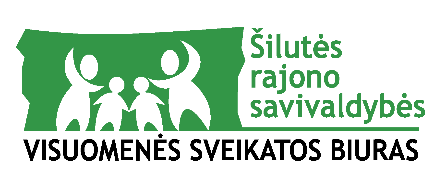 Šilutės rajono savivaldybėsvisuomenės sveikatos biurodirektorėKristina Surplė2022-01-03Papildytas 2022-01-12Kristina SurplėK. Kalinausko g. 10, Šilutė LT- LT-99130, tel. (8- 441) 52217, www.silutessveikata.lt, el. p.: info@silutessveikata.lt2022 M. SAUSIO MĖN. PLANAS                            *Renginiai, jų datos gali keistis. Apie tai skelbiama visuomenės sveikatos biuro facebook puslapyje ir interneto svetainėje.Asmenys kontaktiniuose užsiėmimuose gali dalyvauti tik su Galimybių pasu (išskyrus Psichologinės gerovės paslaugas).Eil. Nr.Eil. Nr.Eil. Nr.Renginio pavadinimasData, laikas*Data, laikas*VietaVietaVietaTikslinė grupėTikslinė grupėTikslinė grupėTikslinė grupėTikslinė grupėPastabosFizinis aktyvumasFizinis aktyvumasFizinis aktyvumasFizinis aktyvumas1.1.1.Joga ( vyresnio amžiaus žmonėms)Kiekvieną ketvirtadienį 12.00 val.Kiekvieną ketvirtadienį 12.00 val.Gyvai Šilutės sporto ir sveikatingumo klube „Atėnė“, Gluosnių g. 13B, ŠilutėGyvai Šilutės sporto ir sveikatingumo klube „Atėnė“, Gluosnių g. 13B, ŠilutėGyvai Šilutės sporto ir sveikatingumo klube „Atėnė“, Gluosnių g. 13B, ŠilutėŠilutės rajono savivaldybės gyventojaiŠilutės rajono savivaldybės gyventojaiŠilutės rajono savivaldybės gyventojaiŠilutės rajono savivaldybės gyventojaiŠilutės rajono savivaldybės gyventojaiBūtina išankstinė registracija tel. 8 687 936282.2.2.Joga ( įvairaus amžiaus žmonėms)Kiekvieną antradienį ir  ketvirtadienį 18.15 val.Kiekvieną antradienį ir  ketvirtadienį 18.15 val.Gyvai Šilutės sporto ir sveikatingumo centre „Atėnė“, Gluosnių g. 13B, Šilutė ir virtualiai (prisijungimo nuoroda) https://us02web.zoom.us/j/4238247605?pwd=ZlYzVWVQb0xaK1ROUXc5b2F3ekIvdz09Gyvai Šilutės sporto ir sveikatingumo centre „Atėnė“, Gluosnių g. 13B, Šilutė ir virtualiai (prisijungimo nuoroda) https://us02web.zoom.us/j/4238247605?pwd=ZlYzVWVQb0xaK1ROUXc5b2F3ekIvdz09Gyvai Šilutės sporto ir sveikatingumo centre „Atėnė“, Gluosnių g. 13B, Šilutė ir virtualiai (prisijungimo nuoroda) https://us02web.zoom.us/j/4238247605?pwd=ZlYzVWVQb0xaK1ROUXc5b2F3ekIvdz09Šilutės rajono savivaldybės ir Pagėgių savivaldybės gyventojaiŠilutės rajono savivaldybės ir Pagėgių savivaldybės gyventojaiŠilutės rajono savivaldybės ir Pagėgių savivaldybės gyventojaiŠilutės rajono savivaldybės ir Pagėgių savivaldybės gyventojaiŠilutės rajono savivaldybės ir Pagėgių savivaldybės gyventojaiBūtina išankstinė registracija tel. 8 687 936283.3.3.Fizinio aktyvumo užsiėmimai traumų ir sužalojimų prevencijai ir fizinio aktyvumo skatinimui- Kalanetika              ( vyresnio amžiaus žmonėms)Kiekvieną antradienį 12.00 val.Kiekvieną antradienį 12.00 val.Gyvai Šilutės sporto ir sveikatingumo klube „Atėnė“, Gluosnių g. 13B, ŠilutėGyvai Šilutės sporto ir sveikatingumo klube „Atėnė“, Gluosnių g. 13B, ŠilutėGyvai Šilutės sporto ir sveikatingumo klube „Atėnė“, Gluosnių g. 13B, ŠilutėŠilutės rajono savivaldybės gyventojaiŠilutės rajono savivaldybės gyventojaiŠilutės rajono savivaldybės gyventojaiŠilutės rajono savivaldybės gyventojaiŠilutės rajono savivaldybės gyventojaiBūtina išankstinė registracija tel. 8 687 936284.4.4.Fizinio aktyvumo užsiėmimai traumų ir sužalojimų prevencijai ir fizinio aktyvumo skatinimui- Kalanetika              Kiekvieną trečiadienį 18.15 val.Kiekvieną trečiadienį 18.15 val.Gyvai Šilutės sporto ir sveikatingumo centre „ATĖNAI“, Gluosnių g. 13B, Šilutė ir virtualiai (prisijungimo nuoroda) https://us02web.zoom.us/j/4238247605?pwd=ZlYzVWVQb0xaK1ROUXc5b2F3ekIvdz09Gyvai Šilutės sporto ir sveikatingumo centre „ATĖNAI“, Gluosnių g. 13B, Šilutė ir virtualiai (prisijungimo nuoroda) https://us02web.zoom.us/j/4238247605?pwd=ZlYzVWVQb0xaK1ROUXc5b2F3ekIvdz09Gyvai Šilutės sporto ir sveikatingumo centre „ATĖNAI“, Gluosnių g. 13B, Šilutė ir virtualiai (prisijungimo nuoroda) https://us02web.zoom.us/j/4238247605?pwd=ZlYzVWVQb0xaK1ROUXc5b2F3ekIvdz09Šilutės rajono savivaldybės ir Pagėgių savivaldybės gyventojaiŠilutės rajono savivaldybės ir Pagėgių savivaldybės gyventojaiŠilutės rajono savivaldybės ir Pagėgių savivaldybės gyventojaiŠilutės rajono savivaldybės ir Pagėgių savivaldybės gyventojaiŠilutės rajono savivaldybės ir Pagėgių savivaldybės gyventojaiBūtina išankstinė registracija tel. 8 687 936285.5.5.Šokių užsiėmimai TAU dalyviams     ( fizinio aktyvumo bei  traumų ir sužalojimų prevencijos skatinimui)Antradieniais 13.00 val. (trukmė 2 ak. val.)Antradieniais 13.00 val. (trukmė 2 ak. val.)K. Kalinausko g. 10, 33 kabinetas/salė, ŠilutėK. Kalinausko g. 10, 33 kabinetas/salė, ŠilutėK. Kalinausko g. 10, 33 kabinetas/salė, ŠilutėŠilutės Trečiojo amžiaus universiteto klausytojamsŠilutės Trečiojo amžiaus universiteto klausytojamsŠilutės Trečiojo amžiaus universiteto klausytojamsŠilutės Trečiojo amžiaus universiteto klausytojamsŠilutės Trečiojo amžiaus universiteto klausytojamsBūtina išankstinė registracijaTel. 8 657 76656Psichologinės gerovės paslaugosPsichologinės gerovės paslaugosPsichologinės gerovės paslaugosPsichologinės gerovės paslaugos7. 7. 7. Psichologinės gerovės paslaugos – individualios konsultacijosŠilutėje kiekvieną dienąŠilutėje kiekvieną dienąK. Kalinausko g. 10, 4 aukštas, 2 kab., ŠilutėK. Kalinausko g. 10, 4 aukštas, 2 kab., ŠilutėK. Kalinausko g. 10, 4 aukštas, 2 kab., ŠilutėŠilutės rajono savivaldybės gyventojaiŠilutės rajono savivaldybės gyventojaiŠilutės rajono savivaldybės gyventojaiŠilutės rajono savivaldybės gyventojaiŠilutės rajono savivaldybės gyventojaiBūtina išankstinė registracija tel. 8 654 46021, arba el. p.kristina.pilipaviciene@silutessveikata.ltPsichologinės gerovės specialistė,Kristina Ražauskaitė-Pilipavičienė7. 7. 7. Psichologinės gerovės paslaugos – individualios konsultacijosPagėgiuose – kiekvieną ketvirtadienįPagėgiuose – kiekvieną ketvirtadienįJaunimo g. 6, PagėgiaiJaunimo g. 6, PagėgiaiJaunimo g. 6, PagėgiaiPagėgių savivaldybės gyventojaiPagėgių savivaldybės gyventojaiPagėgių savivaldybės gyventojaiPagėgių savivaldybės gyventojaiPagėgių savivaldybės gyventojaiBūtina išankstinė registracija tel. 8 654 46021, arba el. p.kristina.pilipaviciene@silutessveikata.ltPsichologinės gerovės specialistė,Kristina Ražauskaitė-Pilipavičienė9.9.9.„Streso valdymo praktiniai užsiėmimai“ – grupiniai užsiėmimaiNuo sausio 17 d. iki vasario 7 d.Nuo sausio 17 d. iki vasario 7 d.Šilutės lopšelis-darželis „Ąžuoliukas“ Kęstučio g. 5, ŠilutėŠilutės lopšelis-darželis „Ąžuoliukas“ Kęstučio g. 5, ŠilutėŠilutės lopšelis-darželis „Ąžuoliukas“ Kęstučio g. 5, ŠilutėŠilutės rajono savivaldybės gyventojaiŠilutės rajono savivaldybės gyventojaiŠilutės rajono savivaldybės gyventojaiŠilutės rajono savivaldybės gyventojaiŠilutės rajono savivaldybės gyventojaiBūtina išankstinė registracija tel. 8 654 46021, arba el. p.kristina.pilipaviciene@silutessveikata.ltPsichologinės gerovės specialistė,Kristina Ražauskaitė-Pilipavičienė10.10.10.„Streso valdymo praktiniai užsiėmimai“ – grupiniai užsiėmimaiNuo sausio 19 d. iki vasario 9 d.Nuo sausio 19 d. iki vasario 9 d.K. Kalinausko g. 10, 4 aukštas, ŠilutėK. Kalinausko g. 10, 4 aukštas, ŠilutėK. Kalinausko g. 10, 4 aukštas, ŠilutėŠilutės rajono savivaldybės gyventojaiŠilutės rajono savivaldybės gyventojaiŠilutės rajono savivaldybės gyventojaiŠilutės rajono savivaldybės gyventojaiŠilutės rajono savivaldybės gyventojaiBūtina išankstinė registracija tel. 8 6544 6021, arba el. p.kristina.pilipaviciene@silutessveikata.ltPsichologinės gerovės specialistė,Kristina Ražauskaitė-Pilipavičienė11.11.11.Priklausomybės konsultanto paslaugos Šilutėje. Paslaugos teikiamos anonimiškai (nereikia pasakyti nei vardo, nei pavardės)Kiekvieną ketvirtadienįKiekvieną ketvirtadienįVyksta kontaktiniu būdu K. Kalinausko g. 10, 4 aukšte, 2 kab.,arba nuotoliniu būdu (telefonu)Vyksta kontaktiniu būdu K. Kalinausko g. 10, 4 aukšte, 2 kab.,arba nuotoliniu būdu (telefonu)Vyksta kontaktiniu būdu K. Kalinausko g. 10, 4 aukšte, 2 kab.,arba nuotoliniu būdu (telefonu)Šilutės rajono savivaldybės gyventojaiŠilutės rajono savivaldybės gyventojaiŠilutės rajono savivaldybės gyventojaiŠilutės rajono savivaldybės gyventojaiŠilutės rajono savivaldybės gyventojaiBūtina išankstinė registracija tel. 8 659 30064,Priklausomybių konsultantas Valdas Miliauskas 12.12.12.Priklausomybės konsultanto paslaugos PagėgiuosePaslaugos teikiamos anonimiškai (nereikia pasakyti nei vardo, nei pavardės)Kiekvieną penktadienįKiekvieną penktadienįVyksta kontaktiniu būdu Jaunimo g. 6, Pagėgiuosearba nuotoliniu būdu (telefonu)Vyksta kontaktiniu būdu Jaunimo g. 6, Pagėgiuosearba nuotoliniu būdu (telefonu)Vyksta kontaktiniu būdu Jaunimo g. 6, Pagėgiuosearba nuotoliniu būdu (telefonu)Pagėgių savivaldybės gyventojaiPagėgių savivaldybės gyventojaiPagėgių savivaldybės gyventojaiPagėgių savivaldybės gyventojaiPagėgių savivaldybės gyventojaiBūtina išankstinė registracija tel. 8 659 30064, Priklausomybių konsultantas Žydrūnas StumbraMokamos paslaugosMokamos paslaugosMokamos paslaugosMokamos paslaugos13.13.13.Privalomasis pirmosios pagalbos mokymasLaikas paskiriamas registracijos metuLaikas paskiriamas registracijos metuVyksta kontaktiniu būdu K. Kalinausko g. 10, Šilutė (4 aukštas)Vyksta kontaktiniu būdu K. Kalinausko g. 10, Šilutė (4 aukštas)Vyksta kontaktiniu būdu K. Kalinausko g. 10, Šilutė (4 aukštas)Savarankiškai pasiruošę asmenys, kuriems reikalingas sveikatos žinių atestavimo pažymėjimasSavarankiškai pasiruošę asmenys, kuriems reikalingas sveikatos žinių atestavimo pažymėjimasSavarankiškai pasiruošę asmenys, kuriems reikalingas sveikatos žinių atestavimo pažymėjimasSavarankiškai pasiruošę asmenys, kuriems reikalingas sveikatos žinių atestavimo pažymėjimasSavarankiškai pasiruošę asmenys, kuriems reikalingas sveikatos žinių atestavimo pažymėjimasBūtina išankstinė registracija tel. 8 441 5221714.14.14.Privalomasis higienos įgūdžių mokymasLaikas paskiriamas registracijos metuLaikas paskiriamas registracijos metuVyksta kontaktiniu būdu K. Kalinausko g. 10, Šilutė (4 aukštas)Vyksta kontaktiniu būdu K. Kalinausko g. 10, Šilutė (4 aukštas)Vyksta kontaktiniu būdu K. Kalinausko g. 10, Šilutė (4 aukštas)Savarankiškai pasiruošę asmenys, kuriems reikalingas sveikatos žinių atestavimo pažymėjimasSavarankiškai pasiruošę asmenys, kuriems reikalingas sveikatos žinių atestavimo pažymėjimasSavarankiškai pasiruošę asmenys, kuriems reikalingas sveikatos žinių atestavimo pažymėjimasSavarankiškai pasiruošę asmenys, kuriems reikalingas sveikatos žinių atestavimo pažymėjimasSavarankiškai pasiruošę asmenys, kuriems reikalingas sveikatos žinių atestavimo pažymėjimasBūtina išankstinė registracija tel. 8 441 5221715.15.15.Privalomojo mokymo apie alkoholio, narkotinių ir psichotropinių ar kitų psichiką veikiančių medžiagų vartojimo poveikį žmogaus sveikatai programaLaikas paskiriamas registracijos metuLaikas paskiriamas registracijos metuVyksta kontaktiniu būdu K. Kalinausko g. 10, Šilutė (4 aukštas)Vyksta kontaktiniu būdu K. Kalinausko g. 10, Šilutė (4 aukštas)Vyksta kontaktiniu būdu K. Kalinausko g. 10, Šilutė (4 aukštas)Asmenys, kuriems reikalingas A1 arba A2 atestavimo pažymėjimasAsmenys, kuriems reikalingas A1 arba A2 atestavimo pažymėjimasAsmenys, kuriems reikalingas A1 arba A2 atestavimo pažymėjimasAsmenys, kuriems reikalingas A1 arba A2 atestavimo pažymėjimasAsmenys, kuriems reikalingas A1 arba A2 atestavimo pažymėjimasBūtina išankstinė registracija tel. 8 441 52217Visuomenės sveikatos priežiūros veikla švietimo įstaigoseVisuomenės sveikatos priežiūros veikla švietimo įstaigoseVisuomenės sveikatos priežiūros veikla švietimo įstaigoseVisuomenės sveikatos priežiūros veikla švietimo įstaigoseVisuomenės sveikatos priežiūros veikla švietimo įstaigoseVisuomenės sveikatos priežiūros veikla švietimo įstaigoseVisuomenės sveikatos priežiūros veikla švietimo įstaigoseVisuomenės sveikatos priežiūros veikla švietimo įstaigoseVisuomenės sveikatos priežiūros veikla švietimo įstaigoseVisuomenės sveikatos priežiūros veikla švietimo įstaigoseVisuomenės sveikatos priežiūros veikla švietimo įstaigoseVisuomenės sveikatos priežiūros veikla švietimo įstaigoseVisuomenės sveikatos priežiūros veikla švietimo įstaigoseVisuomenės sveikatos priežiūros veikla švietimo įstaigoseVisuomenės sveikatos priežiūros veikla švietimo įstaigose16.16.Pamoka – diskusija „Žieminiai vitaminų šaltiniai“Pamoka – diskusija „Žieminiai vitaminų šaltiniai“Pamoka – diskusija „Žieminiai vitaminų šaltiniai“Sausio 7 d. iki 19 d., 9.30 val.Sausio 7 d. iki 19 d., 9.30 val.Sausio 7 d. iki 19 d., 9.30 val.Šilutės lopšelis-darželis „Raudonkepuraitė“grupėse.Šilutės lopšelis-darželis „Raudonkepuraitė“grupėse.Dalyvauja ikimokyklinio amžiaus mokiniai.Dalyvauja ikimokyklinio amžiaus mokiniai.Dalyvauja ikimokyklinio amžiaus mokiniai. Būtina išankstinė registracija tel. 861689958 arba el. p. jurgita.bertasiute@silutessveikata.lt  Būtina išankstinė registracija tel. 861689958 arba el. p. jurgita.bertasiute@silutessveikata.lt 17.17.Įstaigos darbuotųjų ir mokinių kūno temperatūros matavimas.Įstaigos darbuotųjų ir mokinių kūno temperatūros matavimas.Įstaigos darbuotųjų ir mokinių kūno temperatūros matavimas.Kiekvieną darbo dieną.Kiekvieną darbo dieną.Kiekvieną darbo dieną.Šilutės lopšelis-darželis „Raudonkepuraitė“.Šilutės lopšelis-darželis „Raudonkepuraitė“.Dalyvauja ikimokyklinio amžiaus mokiniai, pedagogai.Dalyvauja ikimokyklinio amžiaus mokiniai, pedagogai.Dalyvauja ikimokyklinio amžiaus mokiniai, pedagogai.Būtina išankstinė registracija tel. 861689958 arba el. p. jurgita.bertasiute@silutessveikata.ltBūtina išankstinė registracija tel. 861689958 arba el. p. jurgita.bertasiute@silutessveikata.lt18.18.Pedikuliozės ir asmens higienos profilaktika,  konsultacijų teikimas mokiniams, mokytojams bei tėvams.Pedikuliozės ir asmens higienos profilaktika,  konsultacijų teikimas mokiniams, mokytojams bei tėvams.Pedikuliozės ir asmens higienos profilaktika,  konsultacijų teikimas mokiniams, mokytojams bei tėvams.Pagal poreikį.Pagal poreikį.Pagal poreikį.Šilutės lopšelis-darželis „Raudonkepuraitė“ Grupėse.Šilutės lopšelis-darželis „Raudonkepuraitė“ Grupėse.Dalyvauja ikimokyklinio amžiaus mokiniai.Dalyvauja ikimokyklinio amžiaus mokiniai.Dalyvauja ikimokyklinio amžiaus mokiniai.Būtina išankstinė registracija tel. 861689958 arba el. p. jurgita.bertasiute@silutessveikata.ltBūtina išankstinė registracija tel. 861689958 arba el. p. jurgita.bertasiute@silutessveikata.lt19.19.Pamokėlė „Vaikai ir ekranai “Pamokėlė „Vaikai ir ekranai “Pamokėlė „Vaikai ir ekranai “Nuo  sausio 13 d. iki sausio 19  d.Nuo  sausio 13 d. iki sausio 19  d.Nuo  sausio 13 d. iki sausio 19  d.Vyksta kontaktiniu būdu Šilutės Pamario progimnazijoje 319 kab., 317 kab., ir 218 kab.Vyksta kontaktiniu būdu Šilutės Pamario progimnazijoje 319 kab., 317 kab., ir 218 kab.Dalyvauja Šilutės Pamario progimnazijos pradinių klasių mokiniai.Dalyvauja Šilutės Pamario progimnazijos pradinių klasių mokiniai.Dalyvauja Šilutės Pamario progimnazijos pradinių klasių mokiniai.Būtina išankstinė registracija tel. 865900562 arba el. p. dovile.sudziute@silutessveikata.lt  Būtina išankstinė registracija tel. 865900562 arba el. p. dovile.sudziute@silutessveikata.lt  19.19.Pamokėlė „Vaikai ir ekranai “Pamokėlė „Vaikai ir ekranai “Pamokėlė „Vaikai ir ekranai “Sausio 12 d.Sausio 12 d.Sausio 12 d.Vyksta kontaktiniu būdu Pamario progimnazijos Rusnės skyriuje.Vyksta kontaktiniu būdu Pamario progimnazijos Rusnės skyriuje.Dalyvauja 1-4 klasių mokiniai.Dalyvauja 1-4 klasių mokiniai.Dalyvauja 1-4 klasių mokiniai.Būtina išankstinė registracija tel. 865900562 arba el. p. dovile.sudziute@silutessveikata.lt  Būtina išankstinė registracija tel. 865900562 arba el. p. dovile.sudziute@silutessveikata.lt  20. 20. Pirmos medicininės pagalbos teikimas mokiniams, darbuotojams bei konsultacijų teikimas mokinių tėvams.Pirmos medicininės pagalbos teikimas mokiniams, darbuotojams bei konsultacijų teikimas mokinių tėvams.Pirmos medicininės pagalbos teikimas mokiniams, darbuotojams bei konsultacijų teikimas mokinių tėvams.Pagal poreikį.Pagal poreikį.Pagal poreikį.Vyksta kontaktiniu būdu K. Kalinausko g. 10, Šilutė (4 aukštas)Vyksta kontaktiniu būdu K. Kalinausko g. 10, Šilutė (4 aukštas)Ikimokyklinio amžiaus mokiniai, pedagogai.Ikimokyklinio amžiaus mokiniai, pedagogai.Ikimokyklinio amžiaus mokiniai, pedagogai.Būtina išankstinė registracija tel. 861689958 arba el. p. jurgita.bertasiute@silutessveikata.ltBūtina išankstinė registracija tel. 861689958 arba el. p. jurgita.bertasiute@silutessveikata.lt21.21.Vaikų maitinimo organizavimo patikros, konsultacijos lopšelio – darželio bendruomenei.Vaikų maitinimo organizavimo patikros, konsultacijos lopšelio – darželio bendruomenei.Vaikų maitinimo organizavimo patikros, konsultacijos lopšelio – darželio bendruomenei.Ne rečiau kaip kas 2 savaites.Ne rečiau kaip kas 2 savaites.Ne rečiau kaip kas 2 savaites.Šilutės lopšelis-darželis „Raudonkepuraitė“ valgykloje.Šilutės lopšelis-darželis „Raudonkepuraitė“ valgykloje.Lopšelio-darželio bendruomenei.Lopšelio-darželio bendruomenei.Lopšelio-darželio bendruomenei.Vykdanti sveikatos priežiūrą mokykloje Jurgita Bertašiūtė el. p. jurgita.bertasiute@silutessveikata.lt Vykdanti sveikatos priežiūrą mokykloje Jurgita Bertašiūtė el. p. jurgita.bertasiute@silutessveikata.lt 22. 22. Patalpų higieninės būklės patikra, konsultacijų teikimas lopšelio-darželio darbuotojams.Patalpų higieninės būklės patikra, konsultacijų teikimas lopšelio-darželio darbuotojams.Patalpų higieninės būklės patikra, konsultacijų teikimas lopšelio-darželio darbuotojams.Kartą per savaitę.Kartą per savaitę.Kartą per savaitę.Šilutės lopšelis-darželis „Raudonkepuraitė“.Šilutės lopšelis-darželis „Raudonkepuraitė“.Lopšelio-darželio patalpos.Lopšelio-darželio patalpos.Lopšelio-darželio patalpos.Vykdanti sveikatos priežiūrą mokykloje Jurgita Bertašiūtė el. p. jurgita.bertasiute@silutessveikata.ltVykdanti sveikatos priežiūrą mokykloje Jurgita Bertašiūtė el. p. jurgita.bertasiute@silutessveikata.lt23.Pamokėlė – pokalbis „Saugokimės peršalimo ir ūmių virusinių infekcijų“Pamokėlė – pokalbis „Saugokimės peršalimo ir ūmių virusinių infekcijų“Pamokėlė – pokalbis „Saugokimės peršalimo ir ūmių virusinių infekcijų“Pamokėlė – pokalbis „Saugokimės peršalimo ir ūmių virusinių infekcijų“Sausio 20 d.Sausio 20 d.„Diemedžio“ ugdymo centro medicinos slaugytojos kabinetas.„Diemedžio“ ugdymo centro medicinos slaugytojos kabinetas.„Diemedžio“ ugdymo centro medicinos slaugytojos kabinetas.„Diemedžio“ ugdymo centro medicinos slaugytojos kabinetas.Dalyvauja pagrindinių klasių mokiniai.Vykdanti sveikatos priežiūrą mokykloje Nijolė Brazienė el. p nijole.braziene@silutessveikata.lt tel. 865900681Vykdanti sveikatos priežiūrą mokykloje Nijolė Brazienė el. p nijole.braziene@silutessveikata.lt tel. 865900681Vykdanti sveikatos priežiūrą mokykloje Nijolė Brazienė el. p nijole.braziene@silutessveikata.lt tel. 86590068124.Pirmosios medicininės pagalbos teikimas ir konsultavimas.Pirmosios medicininės pagalbos teikimas ir konsultavimas.Pirmosios medicininės pagalbos teikimas ir konsultavimas.Pirmosios medicininės pagalbos teikimas ir konsultavimas.Sausio mėnesį.Sausio mėnesį.„Diemedžio“ ugdymo centro visuomenės sveikatos priežiūros kabinetas.„Diemedžio“ ugdymo centro visuomenės sveikatos priežiūros kabinetas.„Diemedžio“ ugdymo centro visuomenės sveikatos priežiūros kabinetas.„Diemedžio“ ugdymo centro visuomenės sveikatos priežiūros kabinetas.Ugdymo centro bendruomenė.Vykdanti sveikatos priežiūrą mokykloje Nijolė Brazienė el. p nijole.braziene@silutessveikata.lt tel. 865900681Vykdanti sveikatos priežiūrą mokykloje Nijolė Brazienė el. p nijole.braziene@silutessveikata.lt tel. 865900681Vykdanti sveikatos priežiūrą mokykloje Nijolė Brazienė el. p nijole.braziene@silutessveikata.lt tel. 86590068125.Mokinių valgiaraščio ir mokinių maitinimo atitikties patikra.Mokinių valgiaraščio ir mokinių maitinimo atitikties patikra.Mokinių valgiaraščio ir mokinių maitinimo atitikties patikra.Mokinių valgiaraščio ir mokinių maitinimo atitikties patikra.Sausio mėnesį.Sausio mėnesį.„Diemedžio“ ugdymo centro valgykla.„Diemedžio“ ugdymo centro valgykla.„Diemedžio“ ugdymo centro valgykla.„Diemedžio“ ugdymo centro valgykla.VSP specialistas.Vykdanti sveikatos priežiūrą mokykloje Nijolė Brazienė el. p nijole.braziene@silutessveikata.lt tel. 865900681Vykdanti sveikatos priežiūrą mokykloje Nijolė Brazienė el. p nijole.braziene@silutessveikata.lt tel. 865900681Vykdanti sveikatos priežiūrą mokykloje Nijolė Brazienė el. p nijole.braziene@silutessveikata.lt tel. 86590068126. Pedikuliozės patikra.Pedikuliozės patikra.Pedikuliozės patikra.Pedikuliozės patikra.Sausio mėnesį.Sausio mėnesį.„Diemedžio“ ugdymo centro visuomenės sveikatos priežiūros kabinetas.„Diemedžio“ ugdymo centro visuomenės sveikatos priežiūros kabinetas.„Diemedžio“ ugdymo centro visuomenės sveikatos priežiūros kabinetas.„Diemedžio“ ugdymo centro visuomenės sveikatos priežiūros kabinetas.Dalyvauja ugdymo centro mokiniai.Vykdanti sveikatos priežiūrą mokykloje Nijolė Brazienė el. p nijole.braziene@silutessveikata.lt tel. 865900681Vykdanti sveikatos priežiūrą mokykloje Nijolė Brazienė el. p nijole.braziene@silutessveikata.lt tel. 865900681Vykdanti sveikatos priežiūrą mokykloje Nijolė Brazienė el. p nijole.braziene@silutessveikata.lt tel. 86590068127.Pirmos medicininės pagalbos teikimas ir konsultavimas.Pirmos medicininės pagalbos teikimas ir konsultavimas.Pirmos medicininės pagalbos teikimas ir konsultavimas.Pirmos medicininės pagalbos teikimas ir konsultavimas.Sausio mėnesį.Sausio mėnesį.Šilutės rajono savivaldybės lopšelis-darželis  „Pušelė“.Šilutės rajono savivaldybės lopšelis-darželis  „Pušelė“.Šilutės rajono savivaldybės lopšelis-darželis  „Pušelė“.Šilutės rajono savivaldybės lopšelis-darželis  „Pušelė“.Dalyvauja pedagogai ir asmenys, kuriems reikalingas sveikatos žinių atestavimo pažymėjimas.Visuomenės sveikatos specialistė       Rima Lomsargienė el. p. rima.lomsargienė@silutessveikata.lt      tel. 865900729Visuomenės sveikatos specialistė       Rima Lomsargienė el. p. rima.lomsargienė@silutessveikata.lt      tel. 865900729Visuomenės sveikatos specialistė       Rima Lomsargienė el. p. rima.lomsargienė@silutessveikata.lt      tel. 86590072928.Pamoka „Sveikatai palanki mityba“.Pamoka „Sveikatai palanki mityba“.Pamoka „Sveikatai palanki mityba“.Pamoka „Sveikatai palanki mityba“.Nuo sausio 11 d iki 19 d.Nuo sausio 11 d iki 19 d.Šilutės rajono savivaldybės lopšelis-darželis  „Pušelė.“Šilutės rajono savivaldybės lopšelis-darželis  „Pušelė.“Šilutės rajono savivaldybės lopšelis-darželis  „Pušelė.“Šilutės rajono savivaldybės lopšelis-darželis  „Pušelė.“Dalyvauja darželio-lopšelio „Pušelė“ ikimokyklinio amžiaus mokiniai.Visuomenės sveikatos specialistės     Rima Lomsargienė el. p. rima.lomsargienė@silutessveikata.lt      tel. 865900729Visuomenės sveikatos specialistės     Rima Lomsargienė el. p. rima.lomsargienė@silutessveikata.lt      tel. 865900729Visuomenės sveikatos specialistės     Rima Lomsargienė el. p. rima.lomsargienė@silutessveikata.lt      tel. 86590072929. Susirgusių Covid-19 epidemiologinis ištyrimas.Susirgusių Covid-19 epidemiologinis ištyrimas.Susirgusių Covid-19 epidemiologinis ištyrimas.Susirgusių Covid-19 epidemiologinis ištyrimas.Sausio mėnesį.Sausio mėnesį.Šilutės rajono savivaldybės lopšelis-darželis  „Pušelė“.Šilutės rajono savivaldybės lopšelis-darželis  „Pušelė“.Šilutės rajono savivaldybės lopšelis-darželis  „Pušelė“.Šilutės rajono savivaldybės lopšelis-darželis  „Pušelė“.Dalyvauja darželio-lopšelio „Pušelė“ ikimokyklinio amžiaus mokiniai.Visuomenės sveikatos specialistės     Rima Lomsargienė el. p. rima.lomsargienė@silutessveikata.lt      tel. 865900729Visuomenės sveikatos specialistės     Rima Lomsargienė el. p. rima.lomsargienė@silutessveikata.lt      tel. 865900729Visuomenės sveikatos specialistės     Rima Lomsargienė el. p. rima.lomsargienė@silutessveikata.lt      tel. 86590072930.Darbas su Vaikų sveikatos stebėsenos informacine sistema.Darbas su Vaikų sveikatos stebėsenos informacine sistema.Darbas su Vaikų sveikatos stebėsenos informacine sistema.Darbas su Vaikų sveikatos stebėsenos informacine sistema.Sausio mėnesį.Sausio mėnesį.Šilutės rajono savivaldybės lopšelis-darželis  „Pušelė“.Šilutės rajono savivaldybės lopšelis-darželis  „Pušelė“.Šilutės rajono savivaldybės lopšelis-darželis  „Pušelė“.Šilutės rajono savivaldybės lopšelis-darželis  „Pušelė“.Dalyvauja darželio-lopšelio „Pušelė“ ikimokyklinio amžiaus mokiniai, pedagogai.Visuomenės sveikatos specialistės     Rima Lomsargienė el. p. rima.lomsargienė@silutessveikata.lt      tel. 865900729Visuomenės sveikatos specialistės     Rima Lomsargienė el. p. rima.lomsargienė@silutessveikata.lt      tel. 865900729Visuomenės sveikatos specialistės     Rima Lomsargienė el. p. rima.lomsargienė@silutessveikata.lt      tel. 86590072931.Pirmos medicininės pagalbos teikimas ir konsultavimas.Pirmos medicininės pagalbos teikimas ir konsultavimas.Pirmos medicininės pagalbos teikimas ir konsultavimas.Pirmos medicininės pagalbos teikimas ir konsultavimas.Sausio mėnesį.Sausio mėnesį.Šilutės rajono savivaldybės lopšelis-darželis  „Žibutė“.Šilutės rajono savivaldybės lopšelis-darželis  „Žibutė“.Šilutės rajono savivaldybės lopšelis-darželis  „Žibutė“.Šilutės rajono savivaldybės lopšelis-darželis  „Žibutė“.Dalyvauja pedagogai ir asmenys, kuriems reikalingas sveikatos žinių atestavimo pažymėjimas.Visuomenės sveikatos specialistė       Rima Lomsargienė el. p. rima.lomsargienė@silutessveikata.lt      tel. 865900729Visuomenės sveikatos specialistė       Rima Lomsargienė el. p. rima.lomsargienė@silutessveikata.lt      tel. 865900729Visuomenės sveikatos specialistė       Rima Lomsargienė el. p. rima.lomsargienė@silutessveikata.lt      tel. 86590072932.Pamoka „Sveikatai palanki mityba“Pamoka „Sveikatai palanki mityba“Pamoka „Sveikatai palanki mityba“Pamoka „Sveikatai palanki mityba“Nuo sausio 10 d iki 24 d.Nuo sausio 10 d iki 24 d.Šilutės rajono savivaldybės lopšelis-darželis  „Žibutė“.Šilutės rajono savivaldybės lopšelis-darželis  „Žibutė“.Šilutės rajono savivaldybės lopšelis-darželis  „Žibutė“.Šilutės rajono savivaldybės lopšelis-darželis  „Žibutė“.Dalyvauja darželio-lopšelio „Žibutė“ ikimokyklinio amžiaus mokiniai.Visuomenės sveikatos specialistė       Rima Lomsargienė el. p. rima.lomsargienė@silutessveikata.lt      tel. 865900729Visuomenės sveikatos specialistė       Rima Lomsargienė el. p. rima.lomsargienė@silutessveikata.lt      tel. 865900729Visuomenės sveikatos specialistė       Rima Lomsargienė el. p. rima.lomsargienė@silutessveikata.lt      tel. 86590072933.Susirgusių Covid-19 epidemiologinis ištyrimas.Susirgusių Covid-19 epidemiologinis ištyrimas.Susirgusių Covid-19 epidemiologinis ištyrimas.Susirgusių Covid-19 epidemiologinis ištyrimas.Sausio mėnesį.Sausio mėnesį.Šilutės rajono savivaldybės lopšelis-darželis  „Žibutė“.Šilutės rajono savivaldybės lopšelis-darželis  „Žibutė“.Šilutės rajono savivaldybės lopšelis-darželis  „Žibutė“.Šilutės rajono savivaldybės lopšelis-darželis  „Žibutė“.Dalyvauja darželio-lopšelio „Žibutė“ ikimokyklinio amžiaus mokiniai.Visuomenės sveikatos specialistė       Rima Lomsargienė el. p. rima.lomsargienė@silutessveikata.lt      tel. 865900729Visuomenės sveikatos specialistė       Rima Lomsargienė el. p. rima.lomsargienė@silutessveikata.lt      tel. 865900729Visuomenės sveikatos specialistė       Rima Lomsargienė el. p. rima.lomsargienė@silutessveikata.lt      tel. 86590072934.Darbas su Vaikų sveikatos stebėsenos informacine sistema.Darbas su Vaikų sveikatos stebėsenos informacine sistema.Darbas su Vaikų sveikatos stebėsenos informacine sistema.Darbas su Vaikų sveikatos stebėsenos informacine sistema.Sausio mėnesį.Sausio mėnesį.Šilutės rajono savivaldybės lopšelis-darželis  „Žibutė“.Šilutės rajono savivaldybės lopšelis-darželis  „Žibutė“.Šilutės rajono savivaldybės lopšelis-darželis  „Žibutė“.Šilutės rajono savivaldybės lopšelis-darželis  „Žibutė“.Dalyvauja darželio-lopšelio „Žibutė“ ikimokyklinio amžiaus mokiniai, pedagogai.Visuomenės sveikatos specialistė       Rima Lomsargienė el. p. rima.lomsargienė@silutessveikata.lt      tel. 865900729Visuomenės sveikatos specialistė       Rima Lomsargienė el. p. rima.lomsargienė@silutessveikata.lt      tel. 865900729Visuomenės sveikatos specialistė       Rima Lomsargienė el. p. rima.lomsargienė@silutessveikata.lt      tel. 86590072935.Pirmosios pagalbos suteikimas / koordinavimas patyrus traumą ir esant negalavimui.Pirmosios pagalbos suteikimas / koordinavimas patyrus traumą ir esant negalavimui.Pirmosios pagalbos suteikimas / koordinavimas patyrus traumą ir esant negalavimui.Pirmosios pagalbos suteikimas / koordinavimas patyrus traumą ir esant negalavimui.Nuo sausio 4 d iki 31 d. Nuo sausio 4 d iki 31 d. Šilutės profesinio mokymo centras.Šilutės profesinio mokymo centras.Šilutės profesinio mokymo centras.Šilutės profesinio mokymo centras.Dalyvauja profesinio mokymo centro mokiniai, pedagogai.Visuomenės sveikatos specialistė       Edita Gurjanova el. p. edita.gurjanova@silutessveikata.lt tel. 865900457Visuomenės sveikatos specialistė       Edita Gurjanova el. p. edita.gurjanova@silutessveikata.lt tel. 865900457Visuomenės sveikatos specialistė       Edita Gurjanova el. p. edita.gurjanova@silutessveikata.lt tel. 86590045736.Tyrimas greitaisiais SARS-CoV-2 antigeno testais koordinavimas ir atlikimas.Tyrimas greitaisiais SARS-CoV-2 antigeno testais koordinavimas ir atlikimas.Tyrimas greitaisiais SARS-CoV-2 antigeno testais koordinavimas ir atlikimas.Tyrimas greitaisiais SARS-CoV-2 antigeno testais koordinavimas ir atlikimas.Nuo sausio 4 d iki 31 d.Nuo sausio 4 d iki 31 d.Šilutės profesinio mokymo centras. VSS kabinetas.Šilutės profesinio mokymo centras. VSS kabinetas.Šilutės profesinio mokymo centras. VSS kabinetas.Šilutės profesinio mokymo centras. VSS kabinetas.Dalyvauja profesinio mokymo centro mokiniai.Visuomenės sveikatos specialistė       Edita Gurjanova el. p. edita.gurjanova@silutessveikata.lt tel. 865900457Visuomenės sveikatos specialistė       Edita Gurjanova el. p. edita.gurjanova@silutessveikata.lt tel. 865900457Visuomenės sveikatos specialistė       Edita Gurjanova el. p. edita.gurjanova@silutessveikata.lt tel. 86590045737. Epidemiologinių atvejų ištyrimas.Epidemiologinių atvejų ištyrimas.Epidemiologinių atvejų ištyrimas.Epidemiologinių atvejų ištyrimas.Nuo sausio 4 d iki 31 d.Nuo sausio 4 d iki 31 d.Šilutės profesinio mokymo centras.Šilutės profesinio mokymo centras.Šilutės profesinio mokymo centras.Šilutės profesinio mokymo centras.Profesinio mokymo centro mokinių  ištyrimas.Visuomenės sveikatos specialistė       Edita Gurjanova el. p. edita.gurjanova@silutessveikata.lt tel. 865900457Visuomenės sveikatos specialistė       Edita Gurjanova el. p. edita.gurjanova@silutessveikata.lt tel. 865900457Visuomenės sveikatos specialistė       Edita Gurjanova el. p. edita.gurjanova@silutessveikata.lt tel. 86590045738.Pirmosios pagalbos suteikimas / koordinavimas patyrus traumą ir esant negalavimui.Pirmosios pagalbos suteikimas / koordinavimas patyrus traumą ir esant negalavimui.Pirmosios pagalbos suteikimas / koordinavimas patyrus traumą ir esant negalavimui.Pirmosios pagalbos suteikimas / koordinavimas patyrus traumą ir esant negalavimui.Nuo sausio 3 d iki 31 d.Nuo sausio 3 d iki 31 d.Šilutės pirmoji gimnazija. VSS kabinetas.Šilutės pirmoji gimnazija. VSS kabinetas.Šilutės pirmoji gimnazija. VSS kabinetas.Šilutės pirmoji gimnazija. VSS kabinetas.Dalyvauja Šilutės pirmosios gimnazijos mokiniai, pedagogai.Visuomenės sveikatos specialistė       Edita Gurjanova el. p. edita.gurjanova@silutessveikata.lt tel. 865900457Visuomenės sveikatos specialistė       Edita Gurjanova el. p. edita.gurjanova@silutessveikata.lt tel. 865900457Visuomenės sveikatos specialistė       Edita Gurjanova el. p. edita.gurjanova@silutessveikata.lt tel. 86590045739.Tyrimas greitaisiais SARS-CoV-2 antigeno testais koordinavimas ir atlikimas.Tyrimas greitaisiais SARS-CoV-2 antigeno testais koordinavimas ir atlikimas.Tyrimas greitaisiais SARS-CoV-2 antigeno testais koordinavimas ir atlikimas.Tyrimas greitaisiais SARS-CoV-2 antigeno testais koordinavimas ir atlikimas.Nuo sausio 3 d iki 31 d.Nuo sausio 3 d iki 31 d.Šilutės pirmoji gimnazija. VSS kabinetas.Šilutės pirmoji gimnazija. VSS kabinetas.Šilutės pirmoji gimnazija. VSS kabinetas.Šilutės pirmoji gimnazija. VSS kabinetas.Dalyvauja Šilutės pirmosios gimnazijos mokiniai, pedagogai.Visuomenės sveikatos specialistė       Edita Gurjanova el. p. edita.gurjanova@silutessveikata.lt tel. 865900457Visuomenės sveikatos specialistė       Edita Gurjanova el. p. edita.gurjanova@silutessveikata.lt tel. 865900457Visuomenės sveikatos specialistė       Edita Gurjanova el. p. edita.gurjanova@silutessveikata.lt tel. 86590045740.Epidemiologinių atvejų ištyrimas.Epidemiologinių atvejų ištyrimas.Epidemiologinių atvejų ištyrimas.Epidemiologinių atvejų ištyrimas.Nuo sausio 3 d iki 31 d.Nuo sausio 3 d iki 31 d.Šilutės pirmoji gimnazija. VSS kabinetasŠilutės pirmoji gimnazija. VSS kabinetasŠilutės pirmoji gimnazija. VSS kabinetasŠilutės pirmoji gimnazija. VSS kabinetasDalyvauja Šilutės pirmosios gimnazijos mokiniai, pedagogai.Visuomenės sveikatos specialistė       Edita Gurjanova el. p. edita.gurjanova@silutessveikata.lt tel. 865900457Visuomenės sveikatos specialistė       Edita Gurjanova el. p. edita.gurjanova@silutessveikata.lt tel. 865900457Visuomenės sveikatos specialistė       Edita Gurjanova el. p. edita.gurjanova@silutessveikata.lt tel. 86590045741.Darbuotųjų pasitikrinusių sveikatą skaičius.Darbuotųjų pasitikrinusių sveikatą skaičius.Darbuotųjų pasitikrinusių sveikatą skaičius.Darbuotųjų pasitikrinusių sveikatą skaičius.Nuo sausio 3 d iki 31 d.Nuo sausio 3 d iki 31 d.Šilutės pirmoji gimnazija.Šilutės pirmoji gimnazija.Šilutės pirmoji gimnazija.Šilutės pirmoji gimnazija.Dalyvauja Šilutės pirmosios gimnazijos pedagogai ir kiti darbuotojai.Visuomenės sveikatos specialistė       Edita Gurjanova el. p. edita.gurjanova@silutessveikata.lt tel. 865900457Visuomenės sveikatos specialistė       Edita Gurjanova el. p. edita.gurjanova@silutessveikata.lt tel. 865900457Visuomenės sveikatos specialistė       Edita Gurjanova el. p. edita.gurjanova@silutessveikata.lt tel. 86590045742.Darbuotųjų ir ugdytinių sveikatos būklės įvertinimas. Darbuotųjų vakcinacijos ir testavimosi sekimas.Darbuotųjų ir ugdytinių sveikatos būklės įvertinimas. Darbuotųjų vakcinacijos ir testavimosi sekimas.Darbuotųjų ir ugdytinių sveikatos būklės įvertinimas. Darbuotųjų vakcinacijos ir testavimosi sekimas.Darbuotųjų ir ugdytinių sveikatos būklės įvertinimas. Darbuotųjų vakcinacijos ir testavimosi sekimas.Kasdien.Kasdien.Šilutės rajono savivaldybės lopšelis-darželis „Žvaigždutė“.Šilutės rajono savivaldybės lopšelis-darželis „Žvaigždutė“.Šilutės rajono savivaldybės lopšelis-darželis „Žvaigždutė“.Šilutės rajono savivaldybės lopšelis-darželis „Žvaigždutė“.Įstaigos darbuotojai.Visuomenės sveikatos specialistė       Sofija Sendienė el. p .sofija.sendiene@silutessveikata.lt tel. 865901346Visuomenės sveikatos specialistė       Sofija Sendienė el. p .sofija.sendiene@silutessveikata.lt tel. 865901346Visuomenės sveikatos specialistė       Sofija Sendienė el. p .sofija.sendiene@silutessveikata.lt tel. 86590134643.Metinio visuomenės sveikatos priežiūros veiklos plano  ruošimas ir derinimas.Metinio visuomenės sveikatos priežiūros veiklos plano  ruošimas ir derinimas.Metinio visuomenės sveikatos priežiūros veiklos plano  ruošimas ir derinimas.Metinio visuomenės sveikatos priežiūros veiklos plano  ruošimas ir derinimas.Sausio mėnesį.Sausio mėnesį.Šilutės rajono savivaldybės lopšelis-darželis „Žvaigždutė“ kabinete.Šilutės rajono savivaldybės lopšelis-darželis „Žvaigždutė“ kabinete.Šilutės rajono savivaldybės lopšelis-darželis „Žvaigždutė“ kabinete.Šilutės rajono savivaldybės lopšelis-darželis „Žvaigždutė“ kabinete.VSS specialistas.Visuomenės sveikatos specialistė       Sofija Sendienė el. p .sofija.sendiene@silutessveikata.lt tel. 865901346Visuomenės sveikatos specialistė       Sofija Sendienė el. p .sofija.sendiene@silutessveikata.lt tel. 865901346Visuomenės sveikatos specialistė       Sofija Sendienė el. p .sofija.sendiene@silutessveikata.lt tel. 86590134644.Pamoka „Nekviestas svečias- virusas “.Pamoka „Nekviestas svečias- virusas “.Pamoka „Nekviestas svečias- virusas “.Pamoka „Nekviestas svečias- virusas “.Nuo sausio 18 d iki 25 d.Nuo sausio 18 d iki 25 d.Šilutės rajono savivaldybės lopšelis-darželis „Žvaigždutė“ kabinete.Šilutės rajono savivaldybės lopšelis-darželis „Žvaigždutė“ kabinete.Šilutės rajono savivaldybės lopšelis-darželis „Žvaigždutė“ kabinete.Šilutės rajono savivaldybės lopšelis-darželis „Žvaigždutė“ kabinete. Dalyvauja lopšelio- darželio „Žvaigždutė“ ikimokyklinio amžiaus mokiniai.Visuomenės sveikatos specialistė       Sofija Sendienė el. p .sofija.sendiene@silutessveikata.lt tel. 865901346Visuomenės sveikatos specialistė       Sofija Sendienė el. p .sofija.sendiene@silutessveikata.lt tel. 865901346Visuomenės sveikatos specialistė       Sofija Sendienė el. p .sofija.sendiene@silutessveikata.lt tel. 86590134645.Ugdytinių patikra nuo pedikuliozės.Ugdytinių patikra nuo pedikuliozės.Ugdytinių patikra nuo pedikuliozės.Ugdytinių patikra nuo pedikuliozės.Sausio mėnesį.Sausio mėnesį.Šilutės rajono savivaldybės lopšelis-darželis „Žvaigždutė“ įstaigoje.Šilutės rajono savivaldybės lopšelis-darželis „Žvaigždutė“ įstaigoje.Šilutės rajono savivaldybės lopšelis-darželis „Žvaigždutė“ įstaigoje.Šilutės rajono savivaldybės lopšelis-darželis „Žvaigždutė“ įstaigoje.Dalyvauja lopšelio- darželio „Žvaigždutė“ ikimokyklinio amžiaus mokiniai.Visuomenės sveikatos specialistė       Sofija Sendienė el. p .sofija.sendiene@silutessveikata.lt tel. 865901346Visuomenės sveikatos specialistė       Sofija Sendienė el. p .sofija.sendiene@silutessveikata.lt tel. 865901346Visuomenės sveikatos specialistė       Sofija Sendienė el. p .sofija.sendiene@silutessveikata.lt tel. 86590134646.Pamoka „Būti atsargiems, atpažinti pavojus, kreiptis pagalbos“.Pamoka „Būti atsargiems, atpažinti pavojus, kreiptis pagalbos“.Pamoka „Būti atsargiems, atpažinti pavojus, kreiptis pagalbos“.Pamoka „Būti atsargiems, atpažinti pavojus, kreiptis pagalbos“.Nuo sausio 7 d iki 20 d. Nuo sausio 7 d iki 20 d. Šilutės rajono Švėkšnos lopšelio-darželio grupėse.Šilutės rajono Švėkšnos lopšelio-darželio grupėse.Šilutės rajono Švėkšnos lopšelio-darželio grupėse.Šilutės rajono Švėkšnos lopšelio-darželio grupėse.Dalyvauja lopšelio- darželio „Žvaigždutė“ ikimokyklinio amžiaus mokiniai.Visuomenės sveikatos specialistė       Seva Zaveckienė el. p. seva.zaveckiene@silutessveikata.lttel. 861281626Visuomenės sveikatos specialistė       Seva Zaveckienė el. p. seva.zaveckiene@silutessveikata.lttel. 861281626Visuomenės sveikatos specialistė       Seva Zaveckienė el. p. seva.zaveckiene@silutessveikata.lttel. 86128162647.Sveikatos stebėsena: darželio vaikų, mokyklos mokinių, darbuotųjų temperatūros matavimas pagal poreikį, pirmos pagalbos teikimas, konsultavimas.Sveikatos stebėsena: darželio vaikų, mokyklos mokinių, darbuotųjų temperatūros matavimas pagal poreikį, pirmos pagalbos teikimas, konsultavimas.Sveikatos stebėsena: darželio vaikų, mokyklos mokinių, darbuotųjų temperatūros matavimas pagal poreikį, pirmos pagalbos teikimas, konsultavimas.Sveikatos stebėsena: darželio vaikų, mokyklos mokinių, darbuotųjų temperatūros matavimas pagal poreikį, pirmos pagalbos teikimas, konsultavimas.Sausio mėnesį.Mokykloje - 8.00Darželyje -9.00Sausio mėnesį.Mokykloje - 8.00Darželyje -9.00Šilutės rajono Kintų pagrindinė mokykla.Šilutės rajono Kintų pagrindinė mokykla.Šilutės rajono Kintų pagrindinė mokykla.Šilutės rajono Kintų pagrindinė mokykla.Dalyvauja mokiniai, pedagogai ir kiti darbuotojai.Visuomenės sveikatos specialistė       Audronė Venckienė el. p.audrone.venckiene@silutessveikata.lttel. 865900219Visuomenės sveikatos specialistė       Audronė Venckienė el. p.audrone.venckiene@silutessveikata.lttel. 865900219Visuomenės sveikatos specialistė       Audronė Venckienė el. p.audrone.venckiene@silutessveikata.lttel. 86590021948.Mokinių savitestavimas  greitaisiais antigeno testais. Sergančių nuo Covid-19 mokinių epidemiologinis tyrimas.Mokinių savitestavimas  greitaisiais antigeno testais. Sergančių nuo Covid-19 mokinių epidemiologinis tyrimas.Mokinių savitestavimas  greitaisiais antigeno testais. Sergančių nuo Covid-19 mokinių epidemiologinis tyrimas.Mokinių savitestavimas  greitaisiais antigeno testais. Sergančių nuo Covid-19 mokinių epidemiologinis tyrimas.Mokykloje - 8.00Mokykloje - 8.00Šilutės rajono Kintų pagrindinė mokykla.Šilutės rajono Kintų pagrindinė mokykla.Šilutės rajono Kintų pagrindinė mokykla.Šilutės rajono Kintų pagrindinė mokykla.Dalyvauja mokiniai.Visuomenės sveikatos specialistė       Audronė Venckienė el. p.audrone.venckiene@silutessveikata.lttel. 865900219Visuomenės sveikatos specialistė       Audronė Venckienė el. p.audrone.venckiene@silutessveikata.lttel. 865900219Visuomenės sveikatos specialistė       Audronė Venckienė el. p.audrone.venckiene@silutessveikata.lttel. 86590021949. Sveikatos priežiūros 2022 metų veiklos plano parengimas, derinimas ir tvirtinimas mokyklos direktoriaus ir biuro direktoriaus.Sveikatos priežiūros 2022 metų veiklos plano parengimas, derinimas ir tvirtinimas mokyklos direktoriaus ir biuro direktoriaus.Sveikatos priežiūros 2022 metų veiklos plano parengimas, derinimas ir tvirtinimas mokyklos direktoriaus ir biuro direktoriaus.Sveikatos priežiūros 2022 metų veiklos plano parengimas, derinimas ir tvirtinimas mokyklos direktoriaus ir biuro direktoriaus.Sveikatos kabinetas. Sausio mėnesį.Sveikatos kabinetas. Sausio mėnesį.Šilutės rajono Kintų pagrindinė mokykla.Šilutės rajono Kintų pagrindinė mokykla.Šilutės rajono Kintų pagrindinė mokykla.Šilutės rajono Kintų pagrindinė mokykla.VSS specialistas.Visuomenės sveikatos specialistė       Audronė Venckienė el. p.audrone.venckiene@silutessveikata.lttel. 865900219Visuomenės sveikatos specialistė       Audronė Venckienė el. p.audrone.venckiene@silutessveikata.lttel. 865900219Visuomenės sveikatos specialistė       Audronė Venckienė el. p.audrone.venckiene@silutessveikata.lttel. 86590021950.Patikra: pedikuliozės profilaktika.Patikra: pedikuliozės profilaktika.Patikra: pedikuliozės profilaktika.Patikra: pedikuliozės profilaktika.Nuo sausio pradžios dvi savaites.Nuo sausio pradžios dvi savaites.Šilutės rajono Kintų pagrindinėje mokykloje ir darželyje.Šilutės rajono Kintų pagrindinėje mokykloje ir darželyje.Šilutės rajono Kintų pagrindinėje mokykloje ir darželyje.Šilutės rajono Kintų pagrindinėje mokykloje ir darželyje.Dalyvauja darželio ir mokyklos mokiniai. Visuomenės sveikatos specialistė       Audronė Venckienė el. p.audrone.venckiene@silutessveikata.lttel. 865900219Visuomenės sveikatos specialistė       Audronė Venckienė el. p.audrone.venckiene@silutessveikata.lttel. 865900219Visuomenės sveikatos specialistė       Audronė Venckienė el. p.audrone.venckiene@silutessveikata.lttel. 86590021951.Pamoka „Peršalimo ligos“ ir „Kuo pavojingas gripas “ Pamoka „Peršalimo ligos“ ir „Kuo pavojingas gripas “ Pamoka „Peršalimo ligos“ ir „Kuo pavojingas gripas “ Pamoka „Peršalimo ligos“ ir „Kuo pavojingas gripas “ Sausio mėnesį.Sausio mėnesį.Šilutės rajono Kintų pagrindinėje mokykloje.Šilutės rajono Kintų pagrindinėje mokykloje.Šilutės rajono Kintų pagrindinėje mokykloje.Šilutės rajono Kintų pagrindinėje mokykloje.Dalyvauja 1-4 klasių mokyklos mokiniai.Visuomenės sveikatos specialistė       Audronė Venckienė el. p.audrone.venckiene@silutessveikata.lttel. 865900219Biologijos mokytoja Visuomenės sveikatos specialistė       Audronė Venckienė el. p.audrone.venckiene@silutessveikata.lttel. 865900219Biologijos mokytoja Visuomenės sveikatos specialistė       Audronė Venckienė el. p.audrone.venckiene@silutessveikata.lttel. 865900219Biologijos mokytoja 52.Pamoka „Gripas“ IUG.Pamoka „Gripas“ IUG.Pamoka „Gripas“ IUG.Pamoka „Gripas“ IUG.Nuo Sausio 18 d. iki 20d.Gimnazijos kabinetuose (32 kab,13 kab, 12 kab.).Nuo Sausio 18 d. iki 20d.Gimnazijos kabinetuose (32 kab,13 kab, 12 kab.).Šilutės rajono Vainuto gimnazija. (32 kab, 13 kab, 12 kab.).Šilutės rajono Vainuto gimnazija. (32 kab, 13 kab, 12 kab.).Šilutės rajono Vainuto gimnazija. (32 kab, 13 kab, 12 kab.).Šilutės rajono Vainuto gimnazija. (32 kab, 13 kab, 12 kab.).Šilutės rajono Vainuto gimnazijos mokiniai.Visuomenės sveikatos specialistė       Albina Undžienė el. p. albina.undziene@silutessveikata.lttel. 865900567Ikimokyklinio ugdymo mokytoja Danguolė GrigalienėPriešmokyklinio ugdymo mokytoja Aldona JuknienėPradinio ugdymo mokytoja Irena Šeperienė.Visuomenės sveikatos specialistė       Albina Undžienė el. p. albina.undziene@silutessveikata.lttel. 865900567Ikimokyklinio ugdymo mokytoja Danguolė GrigalienėPriešmokyklinio ugdymo mokytoja Aldona JuknienėPradinio ugdymo mokytoja Irena Šeperienė.Visuomenės sveikatos specialistė       Albina Undžienė el. p. albina.undziene@silutessveikata.lttel. 865900567Ikimokyklinio ugdymo mokytoja Danguolė GrigalienėPriešmokyklinio ugdymo mokytoja Aldona JuknienėPradinio ugdymo mokytoja Irena Šeperienė.53.Pamoka „Dantukų miestas“ IUG.Pamoka „Dantukų miestas“ IUG.Pamoka „Dantukų miestas“ IUG.Pamoka „Dantukų miestas“ IUG.Sausio 25 d. 9.30 val;sausio 26 d.  11.50 val.Sausio 25 d. 9.30 val;sausio 26 d.  11.50 val.Šilutės rajono Vainuto gimnazija.( 13 kab., 32 kab.)Šilutės rajono Vainuto gimnazija.( 13 kab., 32 kab.)Šilutės rajono Vainuto gimnazija.( 13 kab., 32 kab.)Šilutės rajono Vainuto gimnazija.( 13 kab., 32 kab.)Šilutės rajono Vainuto gimnazijos mokiniai.Visuomenės sveikatos specialistė       Audronė Venckienė el. p.audrone.venckiene@silutessveikata.lttel. 865900219Ikimokyklinio ugdymo mokytoja    Genutė Orienė Priešmokyklinio ugdymo mokytoja Aldona Juknienė.Visuomenės sveikatos specialistė       Audronė Venckienė el. p.audrone.venckiene@silutessveikata.lttel. 865900219Ikimokyklinio ugdymo mokytoja    Genutė Orienė Priešmokyklinio ugdymo mokytoja Aldona Juknienė.Visuomenės sveikatos specialistė       Audronė Venckienė el. p.audrone.venckiene@silutessveikata.lttel. 865900219Ikimokyklinio ugdymo mokytoja    Genutė Orienė Priešmokyklinio ugdymo mokytoja Aldona Juknienė.54. Mokinių maitinimo organizavimo vertinimas.Mokinių maitinimo organizavimo vertinimas.Mokinių maitinimo organizavimo vertinimas.Mokinių maitinimo organizavimo vertinimas.Sausio 5 d. ir sausio 19 d. Sausio 5 d. ir sausio 19 d. Šilutės rajono Vainuto gimnazijos valgykla.Šilutės rajono Vainuto gimnazijos valgykla.Šilutės rajono Vainuto gimnazijos valgykla.Šilutės rajono Vainuto gimnazijos valgykla.VS specialistė.Visuomenės sveikatos specialistė       Audronė Venckienė el. p.audrone.venckiene@silutessveikata.lttel. 865900219Visuomenės sveikatos specialistė       Audronė Venckienė el. p.audrone.venckiene@silutessveikata.lttel. 865900219Visuomenės sveikatos specialistė       Audronė Venckienė el. p.audrone.venckiene@silutessveikata.lttel. 86590021955.Gimnazijos patalpų higieninės – sanitarinės būklės vertinimas.Gimnazijos patalpų higieninės – sanitarinės būklės vertinimas.Gimnazijos patalpų higieninės – sanitarinės būklės vertinimas.Gimnazijos patalpų higieninės – sanitarinės būklės vertinimas.Sausio 7d.Sausio 7d.Šilutės rajono Vainuto gimnazija.Šilutės rajono Vainuto gimnazija.Šilutės rajono Vainuto gimnazija.Šilutės rajono Vainuto gimnazija.VS specialistė, ūkvedys Vytautas Šeperys.Visuomenės sveikatos specialistė       Audronė Venckienė el. p.audrone.venckiene@silutessveikata.lttel. 865900219Visuomenės sveikatos specialistė       Audronė Venckienė el. p.audrone.venckiene@silutessveikata.lttel. 865900219Visuomenės sveikatos specialistė       Audronė Venckienė el. p.audrone.venckiene@silutessveikata.lttel. 86590021956. Priešmokyklinio ugdymo, 1-8, I-IV klasių mokinių, mokytojų, darbuotųjų temperatūros matavimas.Priešmokyklinio ugdymo, 1-8, I-IV klasių mokinių, mokytojų, darbuotųjų temperatūros matavimas.Priešmokyklinio ugdymo, 1-8, I-IV klasių mokinių, mokytojų, darbuotųjų temperatūros matavimas.Priešmokyklinio ugdymo, 1-8, I-IV klasių mokinių, mokytojų, darbuotųjų temperatūros matavimas.Nuo sausio 10 d. iki sausio 31 d. kiekvieną rytą.Nuo sausio 10 d. iki sausio 31 d. kiekvieną rytą.Šilutės rajono Vainuto gimnazija.Šilutės rajono Vainuto gimnazija.Šilutės rajono Vainuto gimnazija.Šilutės rajono Vainuto gimnazija.VS specialistė.Visuomenės sveikatos specialistė       Audronė Venckienė el. p.audrone.venckiene@silutessveikata.lttel. 865900219Visuomenės sveikatos specialistė       Audronė Venckienė el. p.audrone.venckiene@silutessveikata.lttel. 865900219Visuomenės sveikatos specialistė       Audronė Venckienė el. p.audrone.venckiene@silutessveikata.lttel. 86590021957.Testavimo vykdymas 1-8, I-IV klasėms savikontrolės greitaisias SARS-CoV-2 antigeno testais.Testavimo vykdymas 1-8, I-IV klasėms savikontrolės greitaisias SARS-CoV-2 antigeno testais.Testavimo vykdymas 1-8, I-IV klasėms savikontrolės greitaisias SARS-CoV-2 antigeno testais.Testavimo vykdymas 1-8, I-IV klasėms savikontrolės greitaisias SARS-CoV-2 antigeno testais.Nuo sausio 10 d. iki sausio 31 d.Nuo sausio 10 d. iki sausio 31 d.Šilutės rajono Vainuto gimnazija.Šilutės rajono Vainuto gimnazija.Šilutės rajono Vainuto gimnazija.Šilutės rajono Vainuto gimnazija.VS specialistė, pradinio ugdymo mokytojai, socialinė pedagogė Elena Žąsytienė.Visuomenės sveikatos specialistė       Audronė Venckienė el. p.audrone.venckiene@silutessveikata.lttel. 865900219Visuomenės sveikatos specialistė       Audronė Venckienė el. p.audrone.venckiene@silutessveikata.lttel. 865900219Visuomenės sveikatos specialistė       Audronė Venckienė el. p.audrone.venckiene@silutessveikata.lttel. 86590021958.Pirmosios pagalbos teikimas ir koordinavimas.Pirmosios pagalbos teikimas ir koordinavimas.Pirmosios pagalbos teikimas ir koordinavimas.Pirmosios pagalbos teikimas ir koordinavimas.Nuo sausio 10 d. iki sausio 31 d. Nuo sausio 10 d. iki sausio 31 d. Šilutės rajono Vainuto gimnazija.Šilutės rajono Vainuto gimnazija.Šilutės rajono Vainuto gimnazija.Šilutės rajono Vainuto gimnazija.VS specialistė. Dalyvauja mokinių ugdymo pedagogai.Visuomenės sveikatos specialistė       Audronė Venckienė el. p.audrone.venckiene@silutessveikata.lttel. 865900219Visuomenės sveikatos specialistė       Audronė Venckienė el. p.audrone.venckiene@silutessveikata.lttel. 865900219Visuomenės sveikatos specialistė       Audronė Venckienė el. p.audrone.venckiene@silutessveikata.lttel. 86590021959.Paskaita „Mergaičių lytinis brendimas“Paskaita „Mergaičių lytinis brendimas“Paskaita „Mergaičių lytinis brendimas“Paskaita „Mergaičių lytinis brendimas“Sausio 14 d. Sausio 14 d. Šilutės rajono savivaldybės Švėkšnos „Saulės“ gimnazijos klasėse.Šilutės rajono savivaldybės Švėkšnos „Saulės“ gimnazijos klasėse.Šilutės rajono savivaldybės Švėkšnos „Saulės“ gimnazijos klasėse.Šilutės rajono savivaldybės Švėkšnos „Saulės“ gimnazijos klasėse.Dalyvauja 5-6 klasių mergaitės.Visuomenės sveikatos priežiūros  priežiūros specialistė  Jurgita Salem el. p.jurgita.salem@silutessveikata.lt tel. 865901345Visuomenės sveikatos priežiūros  priežiūros specialistė  Jurgita Salem el. p.jurgita.salem@silutessveikata.lt tel. 865901345Visuomenės sveikatos priežiūros  priežiūros specialistė  Jurgita Salem el. p.jurgita.salem@silutessveikata.lt tel. 86590134560.Paskaita „Berniukų lytinis brendimas“Paskaita „Berniukų lytinis brendimas“Paskaita „Berniukų lytinis brendimas“Paskaita „Berniukų lytinis brendimas“Sausio 21 d. Sausio 21 d. Šilutės rajono savivaldybės Švėkšnos „Saulės“ gimnazijos klasėse.Šilutės rajono savivaldybės Švėkšnos „Saulės“ gimnazijos klasėse.Šilutės rajono savivaldybės Švėkšnos „Saulės“ gimnazijos klasėse.Šilutės rajono savivaldybės Švėkšnos „Saulės“ gimnazijos klasėse.Dalyvauja 5a , 5b  ir 6 klasės berniukai. Visuomenės sveikatos priežiūros specialistė  Jurgita Salem el. p.jurgita.salem@silutessveikata.lt tel. 865901345Visuomenės sveikatos priežiūros specialistė  Jurgita Salem el. p.jurgita.salem@silutessveikata.lt tel. 865901345Visuomenės sveikatos priežiūros specialistė  Jurgita Salem el. p.jurgita.salem@silutessveikata.lt tel. 86590134561.Mokinių testavimas savikontrolės tikslaisMokinių testavimas savikontrolės tikslaisMokinių testavimas savikontrolės tikslaisMokinių testavimas savikontrolės tikslaisSausio 10 d.Sausio 17 d.Sausio 24 d.Sausio 31 d.Sausio 10 d.Sausio 17 d.Sausio 24 d.Sausio 31 d.Švėkšnos „Saulės“ gimnazijoje.Švėkšnos „Saulės“ gimnazijoje.Švėkšnos „Saulės“ gimnazijoje.Švėkšnos „Saulės“ gimnazijoje.Dalyvauja gimnazijos mokiniai.Visuomenės sveikatos priežiūros specialistė  Jurgita Salem el. p.jurgita.salem@silutessveikata.lt tel. 865901345Visuomenės sveikatos priežiūros specialistė  Jurgita Salem el. p.jurgita.salem@silutessveikata.lt tel. 865901345Visuomenės sveikatos priežiūros specialistė  Jurgita Salem el. p.jurgita.salem@silutessveikata.lt tel. 86590134562.Mokinių mitybos organizavimo priežiūra, konsultacijos.Mokinių mitybos organizavimo priežiūra, konsultacijos.Mokinių mitybos organizavimo priežiūra, konsultacijos.Mokinių mitybos organizavimo priežiūra, konsultacijos.Sausio 12 d.Sausio 19 d.Sausio 26 d.Sausio 12 d.Sausio 19 d.Sausio 26 d.Švėkšnos mokyklos gimnazijoje.Švėkšnos mokyklos gimnazijoje.Švėkšnos mokyklos gimnazijoje.Švėkšnos mokyklos gimnazijoje.VSP specialistas.Visuomenės sveikatos priežiūros specialistė  Jurgita Salem el. p.jurgita.salem@silutessveikata.lt tel. 865901345Visuomenės sveikatos priežiūros specialistė  Jurgita Salem el. p.jurgita.salem@silutessveikata.lt tel. 865901345Visuomenės sveikatos priežiūros specialistė  Jurgita Salem el. p.jurgita.salem@silutessveikata.lt tel. 86590134563.Pirmosios medicininės pagalbos teikimas ir konsultavimas.Pirmosios medicininės pagalbos teikimas ir konsultavimas.Pirmosios medicininės pagalbos teikimas ir konsultavimas.Pirmosios medicininės pagalbos teikimas ir konsultavimas.Visą sausio mėnesį.Visą sausio mėnesį.Švėkšnos mokyklos gimnazijoje.Švėkšnos mokyklos gimnazijoje.Švėkšnos mokyklos gimnazijoje.Švėkšnos mokyklos gimnazijoje.Mokiniai, mokytojai, darželio grupės ir mokinių tėvai.Visuomenės sveikatos priežiūros specialistė  Jurgita Salem el. p.jurgita.salem@silutessveikata.lt tel. 865901345Visuomenės sveikatos priežiūros specialistė  Jurgita Salem el. p.jurgita.salem@silutessveikata.lt tel. 865901345Visuomenės sveikatos priežiūros specialistė  Jurgita Salem el. p.jurgita.salem@silutessveikata.lt tel. 86590134564.Pamokėlė „Kaip stiprinti sveikatą ?“Pamokėlė „Kaip stiprinti sveikatą ?“Pamokėlė „Kaip stiprinti sveikatą ?“Pamokėlė „Kaip stiprinti sveikatą ?“Sausio mėnesį.Sausio mėnesį.Martyno Jankaus pagrindinės mokyklos Traksėdžių  skyrius. (304, 305, 306 kab.)Martyno Jankaus pagrindinės mokyklos Traksėdžių  skyrius. (304, 305, 306 kab.)Martyno Jankaus pagrindinės mokyklos Traksėdžių  skyrius. (304, 305, 306 kab.)Martyno Jankaus pagrindinės mokyklos Traksėdžių  skyrius. (304, 305, 306 kab.)2-ų klasių mokiniai dalyvavo pamokėlėse.Visuomenės sveikatos specialistė  Rasa Bertašienė el. p. rasa.bertasiene@silutessveikata.lttel. 865900682Visuomenės sveikatos specialistė  Rasa Bertašienė el. p. rasa.bertasiene@silutessveikata.lttel. 865900682Visuomenės sveikatos specialistė  Rasa Bertašienė el. p. rasa.bertasiene@silutessveikata.lttel. 86590068265.Pamokėlė „Žiemos pavojai “Pamokėlė „Žiemos pavojai “Pamokėlė „Žiemos pavojai “Pamokėlė „Žiemos pavojai “Sausio mėnesį.Sausio mėnesį.Martyno Jankaus pagrindinės mokyklos Traksėdžių  skyrius. (104, 105, 106 kab.)Martyno Jankaus pagrindinės mokyklos Traksėdžių  skyrius. (104, 105, 106 kab.)Martyno Jankaus pagrindinės mokyklos Traksėdžių  skyrius. (104, 105, 106 kab.)Martyno Jankaus pagrindinės mokyklos Traksėdžių  skyrius. (104, 105, 106 kab.)3-ų klasių mokiniai dalyvavo pamokėlėse.Visuomenės sveikatos specialistė  Rasa Bertašienė el. p. rasa.bertasiene@silutessveikata.lttel. 865900682Visuomenės sveikatos specialistė  Rasa Bertašienė el. p. rasa.bertasiene@silutessveikata.lttel. 865900682Visuomenės sveikatos specialistė  Rasa Bertašienė el. p. rasa.bertasiene@silutessveikata.lttel. 86590068266.Pamokėlė „Žiemos pavojai“.Pamokėlė „Žiemos pavojai“.Pamokėlė „Žiemos pavojai“.Pamokėlė „Žiemos pavojai“.Sausio mėnesį.Sausio mėnesį.Traksėdžių sk. priešmokyklinė ugdymo grupė, 10.00 val.Traksėdžių sk. priešmokyklinė ugdymo grupė, 10.00 val.Traksėdžių sk. priešmokyklinė ugdymo grupė, 10.00 val.Traksėdžių sk. priešmokyklinė ugdymo grupė, 10.00 val.Priešmokyklinės „Boružėlių“ grupės mokiniams.Visuomenės sveikatos specialistė  Rasa Bertašienė el. p. rasa.bertasiene@silutessveikata.lttel. 865900682Visuomenės sveikatos specialistė  Rasa Bertašienė el. p. rasa.bertasiene@silutessveikata.lttel. 865900682Visuomenės sveikatos specialistė  Rasa Bertašienė el. p. rasa.bertasiene@silutessveikata.lttel. 86590068267. Mokinių sveikatos duomenų tvarkymas VSS IS.Mokinių sveikatos duomenų tvarkymas VSS IS.Mokinių sveikatos duomenų tvarkymas VSS IS.Mokinių sveikatos duomenų tvarkymas VSS IS.Sausio mėnesį.Sausio mėnesį.Sveikatos priežiūros kabinete.Sveikatos priežiūros kabinete.Sveikatos priežiūros kabinete.Sveikatos priežiūros kabinete.VSS.Visuomenės sveikatos specialistė  Rasa Bertašienė el. p. rasa.bertasiene@silutessveikata.lttel. 865900682Visuomenės sveikatos specialistė  Rasa Bertašienė el. p. rasa.bertasiene@silutessveikata.lttel. 865900682Visuomenės sveikatos specialistė  Rasa Bertašienė el. p. rasa.bertasiene@silutessveikata.lttel. 86590068268.Patalpų higieninės būklės patikra.Patalpų higieninės būklės patikra.Patalpų higieninės būklės patikra.Patalpų higieninės būklės patikra.Vieną kartą per mėnesį.Vieną kartą per mėnesį.Mokyklos patalpos.Mokyklos patalpos.Mokyklos patalpos.Mokyklos patalpos.Ūkvedė Rimantė Gailiūniėnė .Visuomenės sveikatos specialistė  Rasa Bertašienė el. p. rasa.bertasiene@silutessveikata.lttel. 865900682Rimantė Gailiūniėnė Visuomenės sveikatos specialistė  Rasa Bertašienė el. p. rasa.bertasiene@silutessveikata.lttel. 865900682Rimantė Gailiūniėnė Visuomenės sveikatos specialistė  Rasa Bertašienė el. p. rasa.bertasiene@silutessveikata.lttel. 865900682Rimantė Gailiūniėnė 69. Pedikuliozės ir asmens higienos profilaktika, konsultacijos.Pedikuliozės ir asmens higienos profilaktika, konsultacijos.Pedikuliozės ir asmens higienos profilaktika, konsultacijos.Pedikuliozės ir asmens higienos profilaktika, konsultacijos.Pagal poreikį.Pagal poreikį.Traksėdžių skyriaus sveikatos priežiūros kabinetas.Traksėdžių skyriaus sveikatos priežiūros kabinetas.Traksėdžių skyriaus sveikatos priežiūros kabinetas.Traksėdžių skyriaus sveikatos priežiūros kabinetas.Mokyklos mokiniai.Visuomenės sveikatos specialistė  Rasa Bertašienė el. p. rasa.bertasiene@silutessveikata.lttel. 865900682Visuomenės sveikatos specialistė  Rasa Bertašienė el. p. rasa.bertasiene@silutessveikata.lttel. 865900682Visuomenės sveikatos specialistė  Rasa Bertašienė el. p. rasa.bertasiene@silutessveikata.lttel. 86590068270.Mokinių mitybos organizavimo peržiūra, peržiūra.Mokinių mitybos organizavimo peržiūra, peržiūra.Mokinių mitybos organizavimo peržiūra, peržiūra.Mokinių mitybos organizavimo peržiūra, peržiūra.Vieną kartą per dvi savaites.Vieną kartą per dvi savaites.Mokyklos valgykloje.Mokyklos valgykloje.Mokyklos valgykloje.Mokyklos valgykloje.Mokyklos bendruomenei.Visuomenės sveikatos specialistė  Rasa Bertašienė el. p. rasa.bertasiene@silutessveikata.lttel. 865900682Visuomenės sveikatos specialistė  Rasa Bertašienė el. p. rasa.bertasiene@silutessveikata.lttel. 865900682Visuomenės sveikatos specialistė  Rasa Bertašienė el. p. rasa.bertasiene@silutessveikata.lttel. 86590068271.Mokinių savitestavimas greitaisiais antigeno SARS-CoV-2 tyrimais savikontrolei.Mokinių savitestavimas greitaisiais antigeno SARS-CoV-2 tyrimais savikontrolei.Mokinių savitestavimas greitaisiais antigeno SARS-CoV-2 tyrimais savikontrolei.Mokinių savitestavimas greitaisiais antigeno SARS-CoV-2 tyrimais savikontrolei.Vieną kartą per savaitę, pagal poreikį.Vieną kartą per savaitę, pagal poreikį.Mokykloje 210 kab.Mokykloje 210 kab.Mokykloje 210 kab.Mokykloje 210 kab.Dalyvavo mokyklos mokiniai.Visuomenės sveikatos specialistė  Rasa Bertašienė el. p. rasa.bertasiene@silutessveikata.lttel. 865900682Visuomenės sveikatos specialistė  Rasa Bertašienė el. p. rasa.bertasiene@silutessveikata.lttel. 865900682Visuomenės sveikatos specialistė  Rasa Bertašienė el. p. rasa.bertasiene@silutessveikata.lttel. 86590068272.Pirmosios pagalbos suteikimas / koordinavimas patyrus traumą ir esant negalavimui.Pirmosios pagalbos suteikimas / koordinavimas patyrus traumą ir esant negalavimui.Pirmosios pagalbos suteikimas / koordinavimas patyrus traumą ir esant negalavimui.Pirmosios pagalbos suteikimas / koordinavimas patyrus traumą ir esant negalavimui.Sausio mėnesį, pagal poreikį.Sausio mėnesį, pagal poreikį.Sveikatos priežiūros kabinete.Sveikatos priežiūros kabinete.Sveikatos priežiūros kabinete.Sveikatos priežiūros kabinete.Dalyvauja Martyno Jankaus pagrindinės mokyklos Traksėdžių skyriaus  mokiniai, darbuotojai.Visuomenės sveikatos specialistė  Rasa Bertašienė el. p. rasa.bertasiene@silutessveikata.lttel. 865900682Visuomenės sveikatos specialistė  Rasa Bertašienė el. p. rasa.bertasiene@silutessveikata.lttel. 865900682Visuomenės sveikatos specialistė  Rasa Bertašienė el. p. rasa.bertasiene@silutessveikata.lttel. 86590068273.Pamokėlė „Lytinis brendimas pradinukams“Pamokėlė „Lytinis brendimas pradinukams“Pamokėlė „Lytinis brendimas pradinukams“Pamokėlė „Lytinis brendimas pradinukams“Sausio 14 d.  12val.Sausio 14 d.  12val.Šilutės rajono savivaldybės Žibų pradinės mokyklos kabinetuose.Šilutės rajono savivaldybės Žibų pradinės mokyklos kabinetuose.Šilutės rajono savivaldybės Žibų pradinės mokyklos kabinetuose.Šilutės rajono savivaldybės Žibų pradinės mokyklos kabinetuose.Dalyvauja 4a, 4b ir 4c klasės mokiniai.Visuomenės sveikatos specialistė  Loreta Romanovienė el. p. loreta.romanoviene@silutessveikata.lttel. 865900604Visuomenės sveikatos specialistė  Loreta Romanovienė el. p. loreta.romanoviene@silutessveikata.lttel. 865900604Visuomenės sveikatos specialistė  Loreta Romanovienė el. p. loreta.romanoviene@silutessveikata.lttel. 86590060474.Mokinių savitestavimas greitaisiais antigeno SARS-CoV-2 tyrimais savikontrolei.Mokinių savitestavimas greitaisiais antigeno SARS-CoV-2 tyrimais savikontrolei.Mokinių savitestavimas greitaisiais antigeno SARS-CoV-2 tyrimais savikontrolei.Mokinių savitestavimas greitaisiais antigeno SARS-CoV-2 tyrimais savikontrolei.Sausio mėnesį pagal patvirtintą grafiką ir poreikį.Sausio mėnesį pagal patvirtintą grafiką ir poreikį.Šilutės rajono savivaldybės Žibų pradinės mokyklos klasėse.Šilutės rajono savivaldybės Žibų pradinės mokyklos klasėse.Šilutės rajono savivaldybės Žibų pradinės mokyklos klasėse.Šilutės rajono savivaldybės Žibų pradinės mokyklos klasėse.Dalyvauja 1-4 klasių mokiniai.Visuomenės sveikatos specialistė  Loreta Romanovienė el. p. loreta.romanoviene@silutessveikata.lttel. 865900604Visuomenės sveikatos specialistė  Loreta Romanovienė el. p. loreta.romanoviene@silutessveikata.lttel. 865900604Visuomenės sveikatos specialistė  Loreta Romanovienė el. p. loreta.romanoviene@silutessveikata.lttel. 86590060475. Epidemiologiniai Covid- 19 ligos atvejų ugdymo įstaigoje ištyrimai. Epidemiologiniai Covid- 19 ligos atvejų ugdymo įstaigoje ištyrimai. Epidemiologiniai Covid- 19 ligos atvejų ugdymo įstaigoje ištyrimai. Epidemiologiniai Covid- 19 ligos atvejų ugdymo įstaigoje ištyrimai. Sausio mėnesį, pagal poreikį.Sausio mėnesį, pagal poreikį.Šilutės rajono savivaldybės Žibų pradinės mokyklos sveikatos kabinetas.Šilutės rajono savivaldybės Žibų pradinės mokyklos sveikatos kabinetas.Šilutės rajono savivaldybės Žibų pradinės mokyklos sveikatos kabinetas.Šilutės rajono savivaldybės Žibų pradinės mokyklos sveikatos kabinetas.Dalyvauja mokiniai, pedagogai.Visuomenės sveikatos specialistė  Loreta Romanovienė el. p. loreta.romanoviene@silutessveikata.lttel. 865900604Visuomenės sveikatos specialistė  Loreta Romanovienė el. p. loreta.romanoviene@silutessveikata.lttel. 865900604Visuomenės sveikatos specialistė  Loreta Romanovienė el. p. loreta.romanoviene@silutessveikata.lttel. 86590060476.Pirmosios pagalbos teikimas ir / ar koordinavimas.Pirmosios pagalbos teikimas ir / ar koordinavimas.Pirmosios pagalbos teikimas ir / ar koordinavimas.Pirmosios pagalbos teikimas ir / ar koordinavimas.Sausio mėnesį, pagal poreikį.Sausio mėnesį, pagal poreikį.Šilutės rajono savivaldybės Žibų pradinės mokyklos sveikatos kabinetas.Šilutės rajono savivaldybės Žibų pradinės mokyklos sveikatos kabinetas.Šilutės rajono savivaldybės Žibų pradinės mokyklos sveikatos kabinetas.Šilutės rajono savivaldybės Žibų pradinės mokyklos sveikatos kabinetas.Dalyvauja mokiniai, pedagogai.Visuomenės sveikatos specialistė  Loreta Romanovienė el. p. loreta.romanoviene@silutessveikata.lttel. 865900604Visuomenės sveikatos specialistė  Loreta Romanovienė el. p. loreta.romanoviene@silutessveikata.lttel. 865900604Visuomenės sveikatos specialistė  Loreta Romanovienė el. p. loreta.romanoviene@silutessveikata.lttel. 86590060477.Mokinių maitinimo organizavimo priežiūra.Mokinių maitinimo organizavimo priežiūra.Mokinių maitinimo organizavimo priežiūra.Mokinių maitinimo organizavimo priežiūra.Sausio mėnesį vieną kartą per dvi savaites.Sausio mėnesį vieną kartą per dvi savaites.Šilutės rajono savivaldybės Žibų pradinės mokyklos valgykla.Šilutės rajono savivaldybės Žibų pradinės mokyklos valgykla.Šilutės rajono savivaldybės Žibų pradinės mokyklos valgykla.Šilutės rajono savivaldybės Žibų pradinės mokyklos valgykla.VSS specialistas.Visuomenės sveikatos specialistė  Loreta Romanovienė el. p. loreta.romanoviene@silutessveikata.lttel. 865900604Visuomenės sveikatos specialistė  Loreta Romanovienė el. p. loreta.romanoviene@silutessveikata.lttel. 865900604Visuomenės sveikatos specialistė  Loreta Romanovienė el. p. loreta.romanoviene@silutessveikata.lttel. 86590060478. Pedikuliozės profilaktika.Pedikuliozės profilaktika.Pedikuliozės profilaktika.Pedikuliozės profilaktika.Sausio mėnesį pagal poreikį.Sausio mėnesį pagal poreikį.Šilutės rajono savivaldybės Žibų pradinės mokyklos sveikatos kabinetas.Šilutės rajono savivaldybės Žibų pradinės mokyklos sveikatos kabinetas.Šilutės rajono savivaldybės Žibų pradinės mokyklos sveikatos kabinetas.Šilutės rajono savivaldybės Žibų pradinės mokyklos sveikatos kabinetas.Dalyvauja 1-4 klasių mokiniai.Visuomenės sveikatos specialistė  Loreta Romanovienė el. p. loreta.romanoviene@silutessveikata.lttel. 865900604Visuomenės sveikatos specialistė  Loreta Romanovienė el. p. loreta.romanoviene@silutessveikata.lttel. 865900604Visuomenės sveikatos specialistė  Loreta Romanovienė el. p. loreta.romanoviene@silutessveikata.lttel. 86590060479.Užsiėmimas „Pirmoji pagalba “Užsiėmimas „Pirmoji pagalba “Užsiėmimas „Pirmoji pagalba “Užsiėmimas „Pirmoji pagalba “Sausio 13 d. 12.00Sausio 20 d. 10.35Sausio 13 d. 12.00Sausio 20 d. 10.35Šilutės rajono savivaldybės Vydūno gimnazijos klasėse.Šilutės rajono savivaldybės Vydūno gimnazijos klasėse.Šilutės rajono savivaldybės Vydūno gimnazijos klasėse.Šilutės rajono savivaldybės Vydūno gimnazijos klasėse.Dalyvauja 1g ir 1s klasės mokiniai.Visuomenės sveikatos specialistė  Loreta Romanovienė el. p. loreta.romanoviene@silutessveikata.lttel. 865900604Visuomenės sveikatos specialistė  Loreta Romanovienė el. p. loreta.romanoviene@silutessveikata.lttel. 865900604Visuomenės sveikatos specialistė  Loreta Romanovienė el. p. loreta.romanoviene@silutessveikata.lttel. 86590060480.Testavimas savikontrolei skirtais greitaisiais SARS-Cov-2 antigeno testais.Testavimas savikontrolei skirtais greitaisiais SARS-Cov-2 antigeno testais.Testavimas savikontrolei skirtais greitaisiais SARS-Cov-2 antigeno testais.Testavimas savikontrolei skirtais greitaisiais SARS-Cov-2 antigeno testais.Sausio mėnesį pagal nustatytą grafiką ir poreikį.Sausio mėnesį pagal nustatytą grafiką ir poreikį.Šilutės rajono savivaldybės Vydūno gimnazijos aktų ir sporto salė.Šilutės rajono savivaldybės Vydūno gimnazijos aktų ir sporto salė.Šilutės rajono savivaldybės Vydūno gimnazijos aktų ir sporto salė.Šilutės rajono savivaldybės Vydūno gimnazijos aktų ir sporto salė.I-IV gimnazijos klasių mokiniai.Visuomenės sveikatos specialistė  Loreta Romanovienė el. p. loreta.romanoviene@silutessveikata.lttel. 865900604Visuomenės sveikatos specialistė  Loreta Romanovienė el. p. loreta.romanoviene@silutessveikata.lttel. 865900604Visuomenės sveikatos specialistė  Loreta Romanovienė el. p. loreta.romanoviene@silutessveikata.lttel. 86590060481. Epidemiologiniai Covid- 19 ligos atvejų ugdymo įstaigoje ištyrimai.Epidemiologiniai Covid- 19 ligos atvejų ugdymo įstaigoje ištyrimai.Epidemiologiniai Covid- 19 ligos atvejų ugdymo įstaigoje ištyrimai.Epidemiologiniai Covid- 19 ligos atvejų ugdymo įstaigoje ištyrimai.Sausio mėnesį pagal poreikį.Sausio mėnesį pagal poreikį.Šilutės rajono savivaldybės Vydūno gimnazijos sveikatos kabinetas.Šilutės rajono savivaldybės Vydūno gimnazijos sveikatos kabinetas.Šilutės rajono savivaldybės Vydūno gimnazijos sveikatos kabinetas.Šilutės rajono savivaldybės Vydūno gimnazijos sveikatos kabinetas.Dalyvauja mokiniai ir pedagogai.Visuomenės sveikatos specialistė  Loreta Romanovienė el. p. loreta.romanoviene@silutessveikata.lttel. 865900604Visuomenės sveikatos specialistė  Loreta Romanovienė el. p. loreta.romanoviene@silutessveikata.lttel. 865900604Visuomenės sveikatos specialistė  Loreta Romanovienė el. p. loreta.romanoviene@silutessveikata.lttel. 86590060482. Pirmosios pagalbos teikimas ir / ar koordinavimas.Pirmosios pagalbos teikimas ir / ar koordinavimas.Pirmosios pagalbos teikimas ir / ar koordinavimas.Pirmosios pagalbos teikimas ir / ar koordinavimas.Sausio mėnesį pagal poreikį.Sausio mėnesį pagal poreikį.Šilutės rajono savivaldybės Vydūno gimnazijos sveikatos kabinetas.Šilutės rajono savivaldybės Vydūno gimnazijos sveikatos kabinetas.Šilutės rajono savivaldybės Vydūno gimnazijos sveikatos kabinetas.Šilutės rajono savivaldybės Vydūno gimnazijos sveikatos kabinetas.Dalyvauja mokiniai, pedagogai.Visuomenės sveikatos specialistė  Loreta Romanovienė el. p. loreta.romanoviene@silutessveikata.lttel. 865900604Visuomenės sveikatos specialistė  Loreta Romanovienė el. p. loreta.romanoviene@silutessveikata.lttel. 865900604Visuomenės sveikatos specialistė  Loreta Romanovienė el. p. loreta.romanoviene@silutessveikata.lttel. 86590060483.Mokinių maitinimo organizavimo priežiūra.Mokinių maitinimo organizavimo priežiūra.Mokinių maitinimo organizavimo priežiūra.Mokinių maitinimo organizavimo priežiūra.Sausio mėnesį vieną kartą per dvi savaites.Sausio mėnesį vieną kartą per dvi savaites.Šilutės rajono savivaldybės Vydūno gimnazijos valgykla.Šilutės rajono savivaldybės Vydūno gimnazijos valgykla.Šilutės rajono savivaldybės Vydūno gimnazijos valgykla.Šilutės rajono savivaldybės Vydūno gimnazijos valgykla.VSS specialistas.Visuomenės sveikatos specialistė  Loreta Romanovienė el. p. loreta.romanoviene@silutessveikata.lttel. 865900604Visuomenės sveikatos specialistė  Loreta Romanovienė el. p. loreta.romanoviene@silutessveikata.lttel. 865900604Visuomenės sveikatos specialistė  Loreta Romanovienė el. p. loreta.romanoviene@silutessveikata.lttel. 86590060484.Pedikuliozės profilaktika.Pedikuliozės profilaktika.Pedikuliozės profilaktika.Pedikuliozės profilaktika.Sausio mėnesį  pagal poreikį.Sausio mėnesį  pagal poreikį.Šilutės rajono savivaldybės Vydūno gimnazijos sveikatos kabinetas.Šilutės rajono savivaldybės Vydūno gimnazijos sveikatos kabinetas.Šilutės rajono savivaldybės Vydūno gimnazijos sveikatos kabinetas.Šilutės rajono savivaldybės Vydūno gimnazijos sveikatos kabinetas.Dalyvauja 1-4 klasių mokiniaiVisuomenės sveikatos specialistė  Loreta Romanovienė el. p. loreta.romanoviene@silutessveikata.lttel. 865900604Visuomenės sveikatos specialistė  Loreta Romanovienė el. p. loreta.romanoviene@silutessveikata.lttel. 865900604Visuomenės sveikatos specialistė  Loreta Romanovienė el. p. loreta.romanoviene@silutessveikata.lttel. 86590060485.Pamokėlė „Asmens higiena“Pamokėlė „Asmens higiena“Pamokėlė „Asmens higiena“Pamokėlė „Asmens higiena“Sausio 5 d.Sausio 11 d.Sausio 5 d.Sausio 11 d.Šilutės rajono savivaldybės Žemaičių Naumiesčio mokykla-darželis.Šilutės rajono savivaldybės Žemaičių Naumiesčio mokykla-darželis.Šilutės rajono savivaldybės Žemaičių Naumiesčio mokykla-darželis.Šilutės rajono savivaldybės Žemaičių Naumiesčio mokykla-darželis.Dalyvaus priešmokyklinio ugdymo ir 1 klasės mokiniai.Visuomenės sveikatos specialistė  Simona Lešinskienė el. p. simona.lesinskiene@silutessveikata.lttel. 865901336 Visuomenės sveikatos specialistė  Simona Lešinskienė el. p. simona.lesinskiene@silutessveikata.lttel. 865901336 Visuomenės sveikatos specialistė  Simona Lešinskienė el. p. simona.lesinskiene@silutessveikata.lttel. 865901336 86.Pamokėlė „Burnos higienos profilaktika“Pamokėlė „Burnos higienos profilaktika“Pamokėlė „Burnos higienos profilaktika“Pamokėlė „Burnos higienos profilaktika“Sausio 12 d.Sausio 19 d.Sausio 26 d.Sausio 12 d.Sausio 19 d.Sausio 26 d.Mokymosi įstaigoje.Mokymosi įstaigoje.Mokymosi įstaigoje.Mokymosi įstaigoje.Dalyvaus 1-3 klasės mokiniai.Visuomenės sveikatos specialistė  Simona Lešinskienė el. p. simona.lesinskiene@silutessveikata.lttel. 865901336Visuomenės sveikatos specialistė  Simona Lešinskienė el. p. simona.lesinskiene@silutessveikata.lttel. 865901336Visuomenės sveikatos specialistė  Simona Lešinskienė el. p. simona.lesinskiene@silutessveikata.lttel. 86590133687.Darbų, susijusių su COVID -19 SITUACIJA Lietuvoje vykdymas.Darbų, susijusių su COVID -19 SITUACIJA Lietuvoje vykdymas.Darbų, susijusių su COVID -19 SITUACIJA Lietuvoje vykdymas.Darbų, susijusių su COVID -19 SITUACIJA Lietuvoje vykdymas.Nuo sausio 3 d. iki 31 d.Nuo sausio 3 d. iki 31 d.Šilutės rajono savivaldybės Žemaičių Naumiesčio mokykla-darželis.Šilutės rajono savivaldybės Žemaičių Naumiesčio mokykla-darželis.Šilutės rajono savivaldybės Žemaičių Naumiesčio mokykla-darželis.Šilutės rajono savivaldybės Žemaičių Naumiesčio mokykla-darželis.Mokymo įstaigos pedagogai, darbuotojai ir VSS.Visuomenės sveikatos specialistė  Simona Lešinskienė el. p. simona.lesinskiene@silutessveikata.lttel. 865901336Visuomenės sveikatos specialistė  Simona Lešinskienė el. p. simona.lesinskiene@silutessveikata.lttel. 865901336Visuomenės sveikatos specialistė  Simona Lešinskienė el. p. simona.lesinskiene@silutessveikata.lttel. 86590133688.Mokinių testavimas.Mokinių testavimas.Mokinių testavimas.Mokinių testavimas.Nuo sausio 3 d. iki 31 d. kiekviena rytą.Nuo sausio 3 d. iki 31 d. kiekviena rytą.Mokymosi įstaiga.Mokymosi įstaiga.Mokymosi įstaiga.Mokymosi įstaiga.Dalyvauja mokiniai.Visuomenės sveikatos specialistė  Simona Lešinskienė el. p. simona.lesinskiene@silutessveikata.lttel. 865901336Visuomenės sveikatos specialistė  Simona Lešinskienė el. p. simona.lesinskiene@silutessveikata.lttel. 865901336Visuomenės sveikatos specialistė  Simona Lešinskienė el. p. simona.lesinskiene@silutessveikata.lttel. 86590133689.Maitinimo patikros organizavimas.Maitinimo patikros organizavimas.Maitinimo patikros organizavimas.Maitinimo patikros organizavimas.Nuo sausio 3 d. iki 31 d. kiekviena rytąNuo sausio 3 d. iki 31 d. kiekviena rytąMokymosi įstaigos valgykloje.Mokymosi įstaigos valgykloje.Mokymosi įstaigos valgykloje.Mokymosi įstaigos valgykloje.VSS specialistas.Visuomenės sveikatos specialistė  Simona Lešinskienė el. p. simona.lesinskiene@silutessveikata.lttel. 865901336Visuomenės sveikatos specialistė  Simona Lešinskienė el. p. simona.lesinskiene@silutessveikata.lttel. 865901336Visuomenės sveikatos specialistė  Simona Lešinskienė el. p. simona.lesinskiene@silutessveikata.lttel. 86590133690.Pirmosios pagalbos ir konsultacijų teikimas.Pirmosios pagalbos ir konsultacijų teikimas.Pirmosios pagalbos ir konsultacijų teikimas.Pirmosios pagalbos ir konsultacijų teikimas.Nuo sausio 3 d. iki 31 d. kiekviena rytą.Nuo sausio 3 d. iki 31 d. kiekviena rytą.Mokymosi įstaigos sveikatos priežiūros kabinetas. Mokymosi įstaigos sveikatos priežiūros kabinetas. Mokymosi įstaigos sveikatos priežiūros kabinetas. Mokymosi įstaigos sveikatos priežiūros kabinetas. VSS specialistas.Visuomenės sveikatos specialistė  Simona Lešinskienė el. p. simona.lesinskiene@silutessveikata.lttel. 865901336Visuomenės sveikatos specialistė  Simona Lešinskienė el. p. simona.lesinskiene@silutessveikata.lttel. 865901336Visuomenės sveikatos specialistė  Simona Lešinskienė el. p. simona.lesinskiene@silutessveikata.lttel. 86590133691.Užsiėmimas – mankšta „Tiesi nugarytė“.Užsiėmimas – mankšta „Tiesi nugarytė“.Užsiėmimas – mankšta „Tiesi nugarytė“.Užsiėmimas – mankšta „Tiesi nugarytė“.Nuo sausio 3 d. iki 31 d.Nuo sausio 3 d. iki 31 d.Šilutės lopšelis-darželis „Ąžuoliukas“.Šilutės lopšelis-darželis „Ąžuoliukas“.Šilutės lopšelis-darželis „Ąžuoliukas“.Šilutės lopšelis-darželis „Ąžuoliukas“.„Drugelių“ grupė„Pelėdžiukų“ grupė„Boružiukų“ grupė„Bitutės“ grupė„Obuoliukai“ grupė„Žemuogiukai“ grupėVisuomenės sveikatos specialistė  Agnė Vaičiulienė el. p. agne.vaiciuliene@silutessveikata.lttel. 865900567Visuomenės sveikatos specialistė  Agnė Vaičiulienė el. p. agne.vaiciuliene@silutessveikata.lttel. 865900567Visuomenės sveikatos specialistė  Agnė Vaičiulienė el. p. agne.vaiciuliene@silutessveikata.lttel. 86590056792.Užsiėmimas „Pažink emocijas“Užsiėmimas „Pažink emocijas“Užsiėmimas „Pažink emocijas“Užsiėmimas „Pažink emocijas“Sausio mėnesį.Sausio mėnesį.Šilutės lopšelis-darželis „Ąžuoliukas“.Šilutės lopšelis-darželis „Ąžuoliukas“.Šilutės lopšelis-darželis „Ąžuoliukas“.Šilutės lopšelis-darželis „Ąžuoliukas“.„Bitutės“ grupė„Obuoliukai“ grupė„Drugelių“ grupėVisuomenės sveikatos specialistės  Agnė Vaičiulienė el. p. agne.vaiciuliene@silutessveikata.lttel. 865900567Visuomenės sveikatos specialistės  Agnė Vaičiulienė el. p. agne.vaiciuliene@silutessveikata.lttel. 865900567Visuomenės sveikatos specialistės  Agnė Vaičiulienė el. p. agne.vaiciuliene@silutessveikata.lttel. 86590056793.Užsiėmimas „Kas yra virusas“Užsiėmimas „Kas yra virusas“Užsiėmimas „Kas yra virusas“Užsiėmimas „Kas yra virusas“Sausio mėnesį.Sausio mėnesį.Šilutės lopšelis-darželis „Ąžuoliukas“.Šilutės lopšelis-darželis „Ąžuoliukas“.Šilutės lopšelis-darželis „Ąžuoliukas“.Šilutės lopšelis-darželis „Ąžuoliukas“.„Bitutės“ grupė„Obuoliukai“ grupė„Drugelių“ grupėVisuomenės sveikatos specialistės  Agnė Vaičiulienė el. p. agne.vaiciuliene@silutessveikata.lttel. 865900567Visuomenės sveikatos specialistės  Agnė Vaičiulienė el. p. agne.vaiciuliene@silutessveikata.lttel. 865900567Visuomenės sveikatos specialistės  Agnė Vaičiulienė el. p. agne.vaiciuliene@silutessveikata.lttel. 86590056794.Vaikų maitinimo organizavimo priežiūra ir darželio bendruomenės konsultavimas.Vaikų maitinimo organizavimo priežiūra ir darželio bendruomenės konsultavimas.Vaikų maitinimo organizavimo priežiūra ir darželio bendruomenės konsultavimas.Vaikų maitinimo organizavimo priežiūra ir darželio bendruomenės konsultavimas.Vieną kartą per dvi savaites.Vieną kartą per dvi savaites.Šilutės lopšelio-darželio „Ąžuoliukas“ valgykloje.Šilutės lopšelio-darželio „Ąžuoliukas“ valgykloje.Šilutės lopšelio-darželio „Ąžuoliukas“ valgykloje.Šilutės lopšelio-darželio „Ąžuoliukas“ valgykloje.Pedagogai ir kitų darbuotojai.Visuomenės sveikatos specialistės  Agnė Vaičiulienė el. p. agne.vaiciuliene@silutessveikata.lttel. 865900567Visuomenės sveikatos specialistės  Agnė Vaičiulienė el. p. agne.vaiciuliene@silutessveikata.lttel. 865900567Visuomenės sveikatos specialistės  Agnė Vaičiulienė el. p. agne.vaiciuliene@silutessveikata.lttel. 86590056795.Pirmosios medicininės pagalbos teikimas ir konsultavimas.Pirmosios medicininės pagalbos teikimas ir konsultavimas.Pirmosios medicininės pagalbos teikimas ir konsultavimas.Pirmosios medicininės pagalbos teikimas ir konsultavimas.Sausio mėnesį.Sausio mėnesį.Šilutės lopšelio-darželio „Ąžuoliukas“ sveikatos priežiūros kabinetas.Šilutės lopšelio-darželio „Ąžuoliukas“ sveikatos priežiūros kabinetas.Šilutės lopšelio-darželio „Ąžuoliukas“ sveikatos priežiūros kabinetas.Šilutės lopšelio-darželio „Ąžuoliukas“ sveikatos priežiūros kabinetas.Šilutės lopšelio-darželio „Ąžuoliukas“ ikimokyklinukai, pedagogai.Visuomenės sveikatos specialistės  Agnė Vaičiulienė el. p. agne.vaiciuliene@silutessveikata.lttel. 865900567Visuomenės sveikatos specialistės  Agnė Vaičiulienė el. p. agne.vaiciuliene@silutessveikata.lttel. 865900567Visuomenės sveikatos specialistės  Agnė Vaičiulienė el. p. agne.vaiciuliene@silutessveikata.lttel. 86590056796.Pamokėlė „Asmens higiena“Pamokėlė „Asmens higiena“Pamokėlė „Asmens higiena“Pamokėlė „Asmens higiena“Sausio 6 d.Sausio 10 d.Sausio 6 d.Sausio 10 d.Šilutės rajono savivaldybės Katyčių pagrindinė mokykla.Šilutės rajono savivaldybės Katyčių pagrindinė mokykla.Šilutės rajono savivaldybės Katyčių pagrindinė mokykla.Šilutės rajono savivaldybės Katyčių pagrindinė mokykla.Ikimokyklinio ir priešmokyklinio amžiaus mokiniai.Visuomenės sveikatos specialistė  Simona Lešinskienė el. p. simona.lesinskiene@silutessveikata.lttel. 865901336Visuomenės sveikatos specialistė  Simona Lešinskienė el. p. simona.lesinskiene@silutessveikata.lttel. 865901336Visuomenės sveikatos specialistė  Simona Lešinskienė el. p. simona.lesinskiene@silutessveikata.lttel. 86590133697.Pamokėlė „Dantukų džiaugsmas“Pamokėlė „Dantukų džiaugsmas“Pamokėlė „Dantukų džiaugsmas“Pamokėlė „Dantukų džiaugsmas“Sausio 17 d.Sausio 17 d.Šilutės rajono savivaldybės Katyčių pagrindinė mokykla.Šilutės rajono savivaldybės Katyčių pagrindinė mokykla.Šilutės rajono savivaldybės Katyčių pagrindinė mokykla.Šilutės rajono savivaldybės Katyčių pagrindinė mokykla.Dalyvaus 1 klasės mokiniai.Visuomenės sveikatos specialistė  Simona Lešinskienė el. p. simona.lesinskiene@silutessveikata.lttel. 865901336Visuomenės sveikatos specialistė  Simona Lešinskienė el. p. simona.lesinskiene@silutessveikata.lttel. 865901336Visuomenės sveikatos specialistė  Simona Lešinskienė el. p. simona.lesinskiene@silutessveikata.lttel. 86590133698.Epidemiologinis tyrimas ir vykdymas.Epidemiologinis tyrimas ir vykdymas.Epidemiologinis tyrimas ir vykdymas.Epidemiologinis tyrimas ir vykdymas.Nuo sausio 3 d. iki 31 d.Nuo sausio 3 d. iki 31 d.Šilutės rajono savivaldybės Katyčių pagrindinė mokykla.Šilutės rajono savivaldybės Katyčių pagrindinė mokykla.Šilutės rajono savivaldybės Katyčių pagrindinė mokykla.Šilutės rajono savivaldybės Katyčių pagrindinė mokykla.Dalyvaus 1- 10 klasių mokiniai ir pedagogai.Visuomenės sveikatos specialistė  Simona Lešinskienė el. p. simona.lesinskiene@silutessveikata.lttel. 865901336Visuomenės sveikatos specialistė  Simona Lešinskienė el. p. simona.lesinskiene@silutessveikata.lttel. 865901336Visuomenės sveikatos specialistė  Simona Lešinskienė el. p. simona.lesinskiene@silutessveikata.lttel. 86590133699. Darbų, susijusių su Covid-19 situacija Lietuvoje vykdymas.Darbų, susijusių su Covid-19 situacija Lietuvoje vykdymas.Darbų, susijusių su Covid-19 situacija Lietuvoje vykdymas.Darbų, susijusių su Covid-19 situacija Lietuvoje vykdymas.Nuo sausio 3 d. iki 31 d.Nuo sausio 3 d. iki 31 d.Šilutės rajono savivaldybės Katyčių pagrindinė mokykla.Šilutės rajono savivaldybės Katyčių pagrindinė mokykla.Šilutės rajono savivaldybės Katyčių pagrindinė mokykla.Šilutės rajono savivaldybės Katyčių pagrindinė mokykla.Mokymo įstaigos pedagogai, darbuotojai ir VSS.Visuomenės sveikatos specialistė  Simona Lešinskienė el. p. simona.lesinskiene@silutessveikata.lttel. 865901336Visuomenės sveikatos specialistė  Simona Lešinskienė el. p. simona.lesinskiene@silutessveikata.lttel. 865901336Visuomenės sveikatos specialistė  Simona Lešinskienė el. p. simona.lesinskiene@silutessveikata.lttel. 865901336100.Pirmosios pagalbos teikimas ir konsultacijų teikimas.Pirmosios pagalbos teikimas ir konsultacijų teikimas.Pirmosios pagalbos teikimas ir konsultacijų teikimas.Pirmosios pagalbos teikimas ir konsultacijų teikimas.Nuo sausio 3 d. iki 31 d.Nuo sausio 3 d. iki 31 d.Šilutės rajono savivaldybės Katyčių pagrindinė mokykla.Šilutės rajono savivaldybės Katyčių pagrindinė mokykla.Šilutės rajono savivaldybės Katyčių pagrindinė mokykla.Šilutės rajono savivaldybės Katyčių pagrindinė mokykla.Dalyvauja mokiniai ir pedagogai.Visuomenės sveikatos specialistė  Simona Lešinskienė el. p. simona.lesinskiene@silutessveikata.lttel. 865901336Visuomenės sveikatos specialistė  Simona Lešinskienė el. p. simona.lesinskiene@silutessveikata.lttel. 865901336Visuomenės sveikatos specialistė  Simona Lešinskienė el. p. simona.lesinskiene@silutessveikata.lttel. 865901336101.Maitinimo patikros organizavimas.Maitinimo patikros organizavimas.Maitinimo patikros organizavimas.Maitinimo patikros organizavimas.Nuo sausio 3 d. iki 31 d.Nuo sausio 3 d. iki 31 d.Šilutės rajono savivaldybės Katyčių pagrindinė mokykla.Šilutės rajono savivaldybės Katyčių pagrindinė mokykla.Šilutės rajono savivaldybės Katyčių pagrindinė mokykla.Šilutės rajono savivaldybės Katyčių pagrindinė mokykla.VSS specialistas.Visuomenės sveikatos specialistė  Simona Lešinskienė el. p. simona.lesinskiene@silutessveikata.lttel. 865901336Visuomenės sveikatos specialistė  Simona Lešinskienė el. p. simona.lesinskiene@silutessveikata.lttel. 865901336Visuomenės sveikatos specialistė  Simona Lešinskienė el. p. simona.lesinskiene@silutessveikata.lttel. 865901336102.Testavimas savikontrolės testais.Testavimas savikontrolės testais.Testavimas savikontrolės testais.Testavimas savikontrolės testais.Nuo sausio 3 d. iki 31 d.Nuo sausio 3 d. iki 31 d.Šilutės rajono savivaldybės Katyčių pagrindinė mokykla.Šilutės rajono savivaldybės Katyčių pagrindinė mokykla.Šilutės rajono savivaldybės Katyčių pagrindinė mokykla.Šilutės rajono savivaldybės Katyčių pagrindinė mokykla.Dalyvauja visi mokiniai.Visuomenės sveikatos specialistė  Simona Lešinskienė el. p. simona.lesinskiene@silutessveikata.lttel. 865901336Visuomenės sveikatos specialistė  Simona Lešinskienė el. p. simona.lesinskiene@silutessveikata.lttel. 865901336Visuomenės sveikatos specialistė  Simona Lešinskienė el. p. simona.lesinskiene@silutessveikata.lttel. 865901336103.Pirmosios pagalbos suteikimas / koordinavimas patyrus traumą ir esant negalavimui.Pirmosios pagalbos suteikimas / koordinavimas patyrus traumą ir esant negalavimui.Pirmosios pagalbos suteikimas / koordinavimas patyrus traumą ir esant negalavimui.Pirmosios pagalbos suteikimas / koordinavimas patyrus traumą ir esant negalavimui.Nuo sausio 6 d. iki 31 d.Nuo sausio 6 d. iki 31 d.Šilutės jaunimo ir suaugusiųjų mokymo centro sveikatingumo kabinetas.Šilutės jaunimo ir suaugusiųjų mokymo centro sveikatingumo kabinetas.Šilutės jaunimo ir suaugusiųjų mokymo centro sveikatingumo kabinetas.Šilutės jaunimo ir suaugusiųjų mokymo centro sveikatingumo kabinetas.Dalyvauja mokiniai ir pedagogai.Visuomenės sveikatos specialistė  Edita Gurjanova el. p.edita.gurjanova@silutessveikata.lttel. 865900457Visuomenės sveikatos specialistė  Edita Gurjanova el. p.edita.gurjanova@silutessveikata.lttel. 865900457Visuomenės sveikatos specialistė  Edita Gurjanova el. p.edita.gurjanova@silutessveikata.lttel. 865900457104.Testavimas savikontrolei skirtais greitaisiais SARS-Cov-2 antigeno testai.Testavimas savikontrolei skirtais greitaisiais SARS-Cov-2 antigeno testai.Testavimas savikontrolei skirtais greitaisiais SARS-Cov-2 antigeno testai.Testavimas savikontrolei skirtais greitaisiais SARS-Cov-2 antigeno testai.Nuo sausio 6 d. iki 31 d.Nuo sausio 6 d. iki 31 d.Šilutės jaunimo ir suaugusiųjų mokymo centras.Šilutės jaunimo ir suaugusiųjų mokymo centras.Šilutės jaunimo ir suaugusiųjų mokymo centras.Šilutės jaunimo ir suaugusiųjų mokymo centras.Dalyvauja mokiniai.Visuomenės sveikatos specialistė  Edita Gurjanova el. p.edita.gurjanova@silutessveikata.lttel. 865900457Visuomenės sveikatos specialistė  Edita Gurjanova el. p.edita.gurjanova@silutessveikata.lttel. 865900457Visuomenės sveikatos specialistė  Edita Gurjanova el. p.edita.gurjanova@silutessveikata.lttel. 865900457105.Epidemiologinių atvejų ištyrimas.Epidemiologinių atvejų ištyrimas.Epidemiologinių atvejų ištyrimas.Epidemiologinių atvejų ištyrimas.Nuo sausio 6 d. iki 31 d.Nuo sausio 6 d. iki 31 d.Šilutės jaunimo ir suaugusiųjų mokymo centras.Šilutės jaunimo ir suaugusiųjų mokymo centras.Šilutės jaunimo ir suaugusiųjų mokymo centras.Šilutės jaunimo ir suaugusiųjų mokymo centras.Visuomenės sveikatos specialistė  Edita Gurjanova el. p.edita.gurjanova@silutessveikata.lttel. 865900457Visuomenės sveikatos specialistė  Edita Gurjanova el. p.edita.gurjanova@silutessveikata.lttel. 865900457Visuomenės sveikatos specialistė  Edita Gurjanova el. p.edita.gurjanova@silutessveikata.lttel. 865900457106.Pamokėlė „Švarios rankos saugo nuo ligų“.Pamokėlė „Švarios rankos saugo nuo ligų“.Pamokėlė „Švarios rankos saugo nuo ligų“.Pamokėlė „Švarios rankos saugo nuo ligų“.Sausio 17 d.Sausio 17 d.Pagėgių savivaldybės Stoniškių pagrindinės mokyklos klasėse.Pagėgių savivaldybės Stoniškių pagrindinės mokyklos klasėse.Pagėgių savivaldybės Stoniškių pagrindinės mokyklos klasėse.Pagėgių savivaldybės Stoniškių pagrindinės mokyklos klasėse.Priešmokyklinio ugdymo ir 1-9 klasės mokiniai.Visuomenės sveikatos specialistė  Irena Masaitytė el. p. irena.masaityte@silutessveikata.lttel. 865900509Visuomenės sveikatos specialistė  Irena Masaitytė el. p. irena.masaityte@silutessveikata.lttel. 865900509Visuomenės sveikatos specialistė  Irena Masaitytė el. p. irena.masaityte@silutessveikata.lttel. 865900509107.Pamokėlė „Vaisiai iš gamtos“.Pamokėlė „Vaisiai iš gamtos“.Pamokėlė „Vaisiai iš gamtos“.Pamokėlė „Vaisiai iš gamtos“.Sausio 24 d.Sausio 24 d.Pagėgių savivaldybės Stoniškių pagrindinės mokyklos klasėse.Pagėgių savivaldybės Stoniškių pagrindinės mokyklos klasėse.Pagėgių savivaldybės Stoniškių pagrindinės mokyklos klasėse.Pagėgių savivaldybės Stoniškių pagrindinės mokyklos klasėse.Priešmokyklinio ugdymo ir 1-9 klasės mokiniai.Visuomenės sveikatos specialistė  Irena Masaitytė el. p. irena.masaityte@silutessveikata.lttel. 865900509Visuomenės sveikatos specialistė  Irena Masaitytė el. p. irena.masaityte@silutessveikata.lttel. 865900509Visuomenės sveikatos specialistė  Irena Masaitytė el. p. irena.masaityte@silutessveikata.lttel. 865900509108.Mokinių testavimas.Mokinių testavimas.Mokinių testavimas.Mokinių testavimas.Sausio mėnesį.Sausio mėnesį.Pagėgių savivaldybės Stoniškių pagrindinės mokyklos sveikatingumo kabinetas.Pagėgių savivaldybės Stoniškių pagrindinės mokyklos sveikatingumo kabinetas.Pagėgių savivaldybės Stoniškių pagrindinės mokyklos sveikatingumo kabinetas.Pagėgių savivaldybės Stoniškių pagrindinės mokyklos sveikatingumo kabinetas.Dalyvauja 1-9 klasės mokiniai.Visuomenės sveikatos specialistė  Irena Masaitytė el. p. irena.masaityte@silutessveikata.lttel. 865900509Visuomenės sveikatos specialistė  Irena Masaitytė el. p. irena.masaityte@silutessveikata.lttel. 865900509Visuomenės sveikatos specialistė  Irena Masaitytė el. p. irena.masaityte@silutessveikata.lttel. 865900509109.Pedikuliozės ir asmens higienos patikra.Pedikuliozės ir asmens higienos patikra.Pedikuliozės ir asmens higienos patikra.Pedikuliozės ir asmens higienos patikra.Sausio mėnesį. Pagal poreikį.Sausio mėnesį. Pagal poreikį.Pagėgių savivaldybės Stoniškių pagrindinės mokyklos sveikatingumo kabinetas.Pagėgių savivaldybės Stoniškių pagrindinės mokyklos sveikatingumo kabinetas.Pagėgių savivaldybės Stoniškių pagrindinės mokyklos sveikatingumo kabinetas.Pagėgių savivaldybės Stoniškių pagrindinės mokyklos sveikatingumo kabinetas.Priešmokyklinio ugdymo ir 1-9 klasės mokiniai.Visuomenės sveikatos specialistė  Irena Masaitytė el. p. irena.masaityte@silutessveikata.lttel. 865900509Visuomenės sveikatos specialistė  Irena Masaitytė el. p. irena.masaityte@silutessveikata.lttel. 865900509Visuomenės sveikatos specialistė  Irena Masaitytė el. p. irena.masaityte@silutessveikata.lttel. 865900509110.Valgiaraščio ir vaikų maitinimo atitikties patikra.Valgiaraščio ir vaikų maitinimo atitikties patikra.Valgiaraščio ir vaikų maitinimo atitikties patikra.Valgiaraščio ir vaikų maitinimo atitikties patikra.2 kartus per mėnesį.2 kartus per mėnesį.Pagėgių savivaldybės Stoniškių pagrindinės mokyklos valgykla.Pagėgių savivaldybės Stoniškių pagrindinės mokyklos valgykla.Pagėgių savivaldybės Stoniškių pagrindinės mokyklos valgykla.Pagėgių savivaldybės Stoniškių pagrindinės mokyklos valgykla.VSS.Visuomenės sveikatos specialistė  Irena Masaitytė el. p. irena.masaityte@silutessveikata.lttel. 865900509Visuomenės sveikatos specialistė  Irena Masaitytė el. p. irena.masaityte@silutessveikata.lttel. 865900509Visuomenės sveikatos specialistė  Irena Masaitytė el. p. irena.masaityte@silutessveikata.lttel. 865900509111.Pirmos pagalbos teikimas ir konsultavimas.Pirmos pagalbos teikimas ir konsultavimas.Pirmos pagalbos teikimas ir konsultavimas.Pirmos pagalbos teikimas ir konsultavimas.Sausio mėnesį. Pagal poreikį.Sausio mėnesį. Pagal poreikį.Pagėgių savivaldybės Stoniškių pagrindinės mokyklos sveikatingumo kabinetas.Pagėgių savivaldybės Stoniškių pagrindinės mokyklos sveikatingumo kabinetas.Pagėgių savivaldybės Stoniškių pagrindinės mokyklos sveikatingumo kabinetas.Pagėgių savivaldybės Stoniškių pagrindinės mokyklos sveikatingumo kabinetas.Mokyklos bendruomenė.Visuomenės sveikatos specialistė  Irena Masaitytė el. p. irena.masaityte@silutessveikata.lttel. 865900509Visuomenės sveikatos specialistė  Irena Masaitytė el. p. irena.masaityte@silutessveikata.lttel. 865900509Visuomenės sveikatos specialistė  Irena Masaitytė el. p. irena.masaityte@silutessveikata.lttel. 865900509112.Pamokėlė „Švarios rankos saugo nuo ligų“.Pamokėlė „Švarios rankos saugo nuo ligų“.Pamokėlė „Švarios rankos saugo nuo ligų“.Pamokėlė „Švarios rankos saugo nuo ligų“.Sausio 7 d. Sausio 14 d.Sausio 7 d. Sausio 14 d.Pagėgių  savivaldybės Pagėgių lopšelio – darželio grupėse.Pagėgių  savivaldybės Pagėgių lopšelio – darželio grupėse.Pagėgių  savivaldybės Pagėgių lopšelio – darželio grupėse.Pagėgių  savivaldybės Pagėgių lopšelio – darželio grupėse.Dalyvauja 1-9 klasių mokiniai.Visuomenės sveikatos specialistė  Irena Masaitytė el. p. irena.masaityte@silutessveikata.lttel. 865900509Visuomenės sveikatos specialistė  Irena Masaitytė el. p. irena.masaityte@silutessveikata.lttel. 865900509Visuomenės sveikatos specialistė  Irena Masaitytė el. p. irena.masaityte@silutessveikata.lttel. 865900509113.Pamokėlė „Žiemos pramogos ir pavojai“.Pamokėlė „Žiemos pramogos ir pavojai“.Pamokėlė „Žiemos pramogos ir pavojai“.Pamokėlė „Žiemos pramogos ir pavojai“.Sausio 21 d. Sausio 28 d.Sausio 21 d. Sausio 28 d.Pagėgių  savivaldybės Pagėgių lopšelio – darželio grupėse.Pagėgių  savivaldybės Pagėgių lopšelio – darželio grupėse.Pagėgių  savivaldybės Pagėgių lopšelio – darželio grupėse.Pagėgių  savivaldybės Pagėgių lopšelio – darželio grupėse.Dalyvauja 1-9 klasių mokiniai.Visuomenės sveikatos specialistė  Irena Masaitytė el. p. irena.masaityte@silutessveikata.lttel. 865900509Visuomenės sveikatos specialistė  Irena Masaitytė el. p. irena.masaityte@silutessveikata.lttel. 865900509Visuomenės sveikatos specialistė  Irena Masaitytė el. p. irena.masaityte@silutessveikata.lttel. 865900509114.Pedikuliozės ir asmens higienos patikra.Pedikuliozės ir asmens higienos patikra.Pedikuliozės ir asmens higienos patikra.Pedikuliozės ir asmens higienos patikra.Sausio mėnesį.Sausio mėnesį.Pagėgių  savivaldybės Pagėgių lopšelio – darželio sveikatingumo kabinetas.Pagėgių  savivaldybės Pagėgių lopšelio – darželio sveikatingumo kabinetas.Pagėgių  savivaldybės Pagėgių lopšelio – darželio sveikatingumo kabinetas.Pagėgių  savivaldybės Pagėgių lopšelio – darželio sveikatingumo kabinetas.Dalyvauja pagal poreikį mokiniai.Visuomenės sveikatos specialistė  Irena Masaitytė el. p. irena.masaityte@silutessveikata.lttel. 865900509Visuomenės sveikatos specialistė  Irena Masaitytė el. p. irena.masaityte@silutessveikata.lttel. 865900509Visuomenės sveikatos specialistė  Irena Masaitytė el. p. irena.masaityte@silutessveikata.lttel. 865900509115.Valgiaraščio ir vaikų maitinimo atitikties patikra.Valgiaraščio ir vaikų maitinimo atitikties patikra.Valgiaraščio ir vaikų maitinimo atitikties patikra.Valgiaraščio ir vaikų maitinimo atitikties patikra.Sausio mėnesį.Sausio mėnesį.Pagėgių  savivaldybės Pagėgių lopšelio – darželio valgykla.Pagėgių  savivaldybės Pagėgių lopšelio – darželio valgykla.Pagėgių  savivaldybės Pagėgių lopšelio – darželio valgykla.Pagėgių  savivaldybės Pagėgių lopšelio – darželio valgykla.VSS.Visuomenės sveikatos specialistė  Irena Masaitytė el. p. irena.masaityte@silutessveikata.lttel. 865900509Visuomenės sveikatos specialistė  Irena Masaitytė el. p. irena.masaityte@silutessveikata.lttel. 865900509Visuomenės sveikatos specialistė  Irena Masaitytė el. p. irena.masaityte@silutessveikata.lttel. 865900509116.Pirmos pagalbos teikimas ir konsultavimas.Pirmos pagalbos teikimas ir konsultavimas.Pirmos pagalbos teikimas ir konsultavimas.Pirmos pagalbos teikimas ir konsultavimas.Sausio mėnesį.Sausio mėnesį.Pagėgių  savivaldybės Pagėgių lopšelio – darželio sveikatingumo kabinetas.Pagėgių  savivaldybės Pagėgių lopšelio – darželio sveikatingumo kabinetas.Pagėgių  savivaldybės Pagėgių lopšelio – darželio sveikatingumo kabinetas.Pagėgių  savivaldybės Pagėgių lopšelio – darželio sveikatingumo kabinetas.Lopšelio – darželio bendruomenė.Visuomenės sveikatos specialistė  Irena Masaitytė el. p. irena.masaityte@silutessveikata.lttel. 865900509Visuomenės sveikatos specialistė  Irena Masaitytė el. p. irena.masaityte@silutessveikata.lttel. 865900509Visuomenės sveikatos specialistė  Irena Masaitytė el. p. irena.masaityte@silutessveikata.lttel. 865900509117.Pamokėlė „Žiemos džiaugsmai ir pavojai“.Pamokėlė „Žiemos džiaugsmai ir pavojai“.Pamokėlė „Žiemos džiaugsmai ir pavojai“.Pamokėlė „Žiemos džiaugsmai ir pavojai“.Sausio 13 d.Sausio 20 d. Sausio 27 d.Sausio 13 d.Sausio 20 d. Sausio 27 d.Pagėgių savivaldybės Pagėgių Algimanto Mackaus gimnazijos klasės.Pagėgių savivaldybės Pagėgių Algimanto Mackaus gimnazijos klasės.Pagėgių savivaldybės Pagėgių Algimanto Mackaus gimnazijos klasės.Pagėgių savivaldybės Pagėgių Algimanto Mackaus gimnazijos klasės.Priešmokyklinio ugdymo grupės;  1- IV g klasių mokiniai. Visuomenės sveikatos specialistė  Irena Masaitytė el. p. irena.masaityte@silutessveikata.lttel. 865900509Visuomenės sveikatos specialistė  Irena Masaitytė el. p. irena.masaityte@silutessveikata.lttel. 865900509Visuomenės sveikatos specialistė  Irena Masaitytė el. p. irena.masaityte@silutessveikata.lttel. 865900509118. Mokinių testavimas GAT.Mokinių testavimas GAT.Mokinių testavimas GAT.Mokinių testavimas GAT.Sausio mėnesį.Sausio mėnesį.Pagėgių savivaldybės Pagėgių Algimanto Mackaus gimnazijos sveikatingumo kabinetas.Pagėgių savivaldybės Pagėgių Algimanto Mackaus gimnazijos sveikatingumo kabinetas.Pagėgių savivaldybės Pagėgių Algimanto Mackaus gimnazijos sveikatingumo kabinetas.Pagėgių savivaldybės Pagėgių Algimanto Mackaus gimnazijos sveikatingumo kabinetas.Dalyvauja 1- IV klasių mokiniai.Visuomenės sveikatos specialistė  Irena Masaitytė el. p. irena.masaityte@silutessveikata.lttel. 865900509Visuomenės sveikatos specialistė  Irena Masaitytė el. p. irena.masaityte@silutessveikata.lttel. 865900509Visuomenės sveikatos specialistė  Irena Masaitytė el. p. irena.masaityte@silutessveikata.lttel. 865900509119.Pedikuliozės ir asmens higienos patikra.Pedikuliozės ir asmens higienos patikra.Pedikuliozės ir asmens higienos patikra.Pedikuliozės ir asmens higienos patikra.Sausio mėnesį.Sausio mėnesį.Pagėgių savivaldybės Pagėgių Algimanto Mackaus gimnazijos sveikatingumo kabinetas.Pagėgių savivaldybės Pagėgių Algimanto Mackaus gimnazijos sveikatingumo kabinetas.Pagėgių savivaldybės Pagėgių Algimanto Mackaus gimnazijos sveikatingumo kabinetas.Pagėgių savivaldybės Pagėgių Algimanto Mackaus gimnazijos sveikatingumo kabinetas.Priešmokyklinio ugdymo grupės;  1- IV g klasių mokiniai.Visuomenės sveikatos specialistė  Irena Masaitytė el. p. irena.masaityte@silutessveikata.lttel. 865900509Visuomenės sveikatos specialistė  Irena Masaitytė el. p. irena.masaityte@silutessveikata.lttel. 865900509Visuomenės sveikatos specialistė  Irena Masaitytė el. p. irena.masaityte@silutessveikata.lttel. 865900509120.Valgiaraščio ir vaikų maitinimo atitikties patikra.Valgiaraščio ir vaikų maitinimo atitikties patikra.Valgiaraščio ir vaikų maitinimo atitikties patikra.Valgiaraščio ir vaikų maitinimo atitikties patikra.Du kartus per mėnesį.Du kartus per mėnesį.Pagėgių savivaldybės Pagėgių Algimanto Mackaus gimnazijos valgykla.Pagėgių savivaldybės Pagėgių Algimanto Mackaus gimnazijos valgykla.Pagėgių savivaldybės Pagėgių Algimanto Mackaus gimnazijos valgykla.Pagėgių savivaldybės Pagėgių Algimanto Mackaus gimnazijos valgykla.VSS.Visuomenės sveikatos specialistė  Irena Masaitytė el. p. irena.masaityte@silutessveikata.lttel. 865900509Visuomenės sveikatos specialistė  Irena Masaitytė el. p. irena.masaityte@silutessveikata.lttel. 865900509Visuomenės sveikatos specialistė  Irena Masaitytė el. p. irena.masaityte@silutessveikata.lttel. 865900509121.Pirmos pagalbos teikimas ir konsultavimas.Pirmos pagalbos teikimas ir konsultavimas.Pirmos pagalbos teikimas ir konsultavimas.Pirmos pagalbos teikimas ir konsultavimas.Sausio mėnesį.Sausio mėnesį.Pagėgių savivaldybės Pagėgių Algimanto Mackaus gimnazijos sveikatingumo kabinetas.Pagėgių savivaldybės Pagėgių Algimanto Mackaus gimnazijos sveikatingumo kabinetas.Pagėgių savivaldybės Pagėgių Algimanto Mackaus gimnazijos sveikatingumo kabinetas.Pagėgių savivaldybės Pagėgių Algimanto Mackaus gimnazijos sveikatingumo kabinetas.Mokyklos bendruomenė .Visuomenės sveikatos specialistė  Irena Masaitytė el. p. irena.masaityte@silutessveikata.lttel. 865900509Visuomenės sveikatos specialistė  Irena Masaitytė el. p. irena.masaityte@silutessveikata.lttel. 865900509Visuomenės sveikatos specialistė  Irena Masaitytė el. p. irena.masaityte@silutessveikata.lttel. 865900509122.Valstybinių visuomenės sveikatos priežiūros funkcijų 2022 m. veiklos prioritetų vertinimo kriterijų reikšmių plano ruošimas.Valstybinių visuomenės sveikatos priežiūros funkcijų 2022 m. veiklos prioritetų vertinimo kriterijų reikšmių plano ruošimas.Valstybinių visuomenės sveikatos priežiūros funkcijų 2022 m. veiklos prioritetų vertinimo kriterijų reikšmių plano ruošimas.Valstybinių visuomenės sveikatos priežiūros funkcijų 2022 m. veiklos prioritetų vertinimo kriterijų reikšmių plano ruošimas.Sausio 10 d.Sausio 10 d.Vilkyškių Johaneso Bobrovskio gimnazijos visuomenės sveikatos priežiūros kabinetas.Vilkyškių Johaneso Bobrovskio gimnazijos visuomenės sveikatos priežiūros kabinetas.Vilkyškių Johaneso Bobrovskio gimnazijos visuomenės sveikatos priežiūros kabinetas.Vilkyškių Johaneso Bobrovskio gimnazijos visuomenės sveikatos priežiūros kabinetas.VSP specialistas.Visuomenės sveikatos priežiūros specialistė  Teresė Lydekaitienė el. p. terese.lydekaitiene@silutessveikata.lt  tel. 865901357Visuomenės sveikatos priežiūros specialistė  Teresė Lydekaitienė el. p. terese.lydekaitiene@silutessveikata.lt  tel. 865901357Visuomenės sveikatos priežiūros specialistė  Teresė Lydekaitienė el. p. terese.lydekaitiene@silutessveikata.lt  tel. 865901357123.Metinio plano ruošimas ; Paruošti ir pateikti VSB 2022 metinį planą.Metinio plano ruošimas ; Paruošti ir pateikti VSB 2022 metinį planą.Metinio plano ruošimas ; Paruošti ir pateikti VSB 2022 metinį planą.Metinio plano ruošimas ; Paruošti ir pateikti VSB 2022 metinį planą.Sausio 15 d.Sausio 15 d.Vilkyškių Johaneso Bobrovskio gimnazijos visuomenės sveikatos priežiūros kabinetas.Vilkyškių Johaneso Bobrovskio gimnazijos visuomenės sveikatos priežiūros kabinetas.Vilkyškių Johaneso Bobrovskio gimnazijos visuomenės sveikatos priežiūros kabinetas.Vilkyškių Johaneso Bobrovskio gimnazijos visuomenės sveikatos priežiūros kabinetas.VSP specialistas.Visuomenės sveikatos priežiūros specialistė  Teresė Lydekaitienė el. p. terese.lydekaitiene@silutessveikata.lt  tel. 865901357Visuomenės sveikatos priežiūros specialistė  Teresė Lydekaitienė el. p. terese.lydekaitiene@silutessveikata.lt  tel. 865901357Visuomenės sveikatos priežiūros specialistė  Teresė Lydekaitienė el. p. terese.lydekaitiene@silutessveikata.lt  tel. 865901357124.Pamokėlė „Žiemos džiaugsmai ir pavojai“.Pamokėlė „Žiemos džiaugsmai ir pavojai“.Pamokėlė „Žiemos džiaugsmai ir pavojai“.Pamokėlė „Žiemos džiaugsmai ir pavojai“.Sausio 12 d. 11.55-12.20 val.Sausio 12 d. 11.55-12.20 val.Vilkyškių Johaneso Bobrovskio gimnazijos visuomenės sveikatos priežiūros kabinetas.Vilkyškių Johaneso Bobrovskio gimnazijos visuomenės sveikatos priežiūros kabinetas.Vilkyškių Johaneso Bobrovskio gimnazijos visuomenės sveikatos priežiūros kabinetas.Vilkyškių Johaneso Bobrovskio gimnazijos visuomenės sveikatos priežiūros kabinetas.Dalyvauja 1-4 klasių mokiniai.Visuomenės sveikatos priežiūros specialistė  Teresė Lydekaitienė el. p. terese.lydekaitiene@silutessveikata.lt  tel. 865901357Visuomenės sveikatos priežiūros specialistė  Teresė Lydekaitienė el. p. terese.lydekaitiene@silutessveikata.lt  tel. 865901357Visuomenės sveikatos priežiūros specialistė  Teresė Lydekaitienė el. p. terese.lydekaitiene@silutessveikata.lt  tel. 865901357125.Pamokėlė „Antibiotikai – būkime atsargūs“.Pamokėlė „Antibiotikai – būkime atsargūs“.Pamokėlė „Antibiotikai – būkime atsargūs“.Pamokėlė „Antibiotikai – būkime atsargūs“.Sausio 19 d. 13.05-13.30 val.Sausio 19 d. 13.05-13.30 val.Vilkyškių Johaneso Bobrovskio gimnazijos visuomenės sveikatos priežiūros kabinetas.Vilkyškių Johaneso Bobrovskio gimnazijos visuomenės sveikatos priežiūros kabinetas.Vilkyškių Johaneso Bobrovskio gimnazijos visuomenės sveikatos priežiūros kabinetas.Vilkyškių Johaneso Bobrovskio gimnazijos visuomenės sveikatos priežiūros kabinetas.Dalyvauja 7-8 klasių mokiniai.Visuomenės sveikatos priežiūros specialistė  Teresė Lydekaitienė el. p. terese.lydekaitiene@silutessveikata.lt  tel. 865901357Visuomenės sveikatos priežiūros specialistė  Teresė Lydekaitienė el. p. terese.lydekaitiene@silutessveikata.lt  tel. 865901357Visuomenės sveikatos priežiūros specialistė  Teresė Lydekaitienė el. p. terese.lydekaitiene@silutessveikata.lt  tel. 865901357126.Pamokėlė „Nebijokime skiepų“.Pamokėlė „Nebijokime skiepų“.Pamokėlė „Nebijokime skiepų“.Pamokėlė „Nebijokime skiepų“.Sausio 21 d. 13.00-14.00 val.Sausio 21 d. 13.00-14.00 val.Vilkyškių Johaneso Bobrovskio gimnazijos klasėse.Vilkyškių Johaneso Bobrovskio gimnazijos klasėse.Vilkyškių Johaneso Bobrovskio gimnazijos klasėse.Vilkyškių Johaneso Bobrovskio gimnazijos klasėse.Dalyvauja 9 klasių mokiniai.Visuomenės sveikatos priežiūros specialistė  Teresė Lydekaitienė el. p. terese.lydekaitiene@silutessveikata.lt  tel. 865901357Klasių auklėtojos.Visuomenės sveikatos priežiūros specialistė  Teresė Lydekaitienė el. p. terese.lydekaitiene@silutessveikata.lt  tel. 865901357Klasių auklėtojos.Visuomenės sveikatos priežiūros specialistė  Teresė Lydekaitienė el. p. terese.lydekaitiene@silutessveikata.lt  tel. 865901357Klasių auklėtojos.127.Pamokėlė „Kodėl rankytės turi būti švarios“.Pamokėlė „Kodėl rankytės turi būti švarios“.Pamokėlė „Kodėl rankytės turi būti švarios“.Pamokėlė „Kodėl rankytės turi būti švarios“.Sausio 26 d. 9.50-10.10 val. Sausio 28 d. 12.55-13.30 val.Sausio 26 d. 9.50-10.10 val. Sausio 28 d. 12.55-13.30 val.Vilkyškių Johaneso Bobrovskio gimnazijos klasėse.Vilkyškių Johaneso Bobrovskio gimnazijos klasėse.Vilkyškių Johaneso Bobrovskio gimnazijos klasėse.Vilkyškių Johaneso Bobrovskio gimnazijos klasėse.Dalyvauja priešmokyklinio ir 1-4 klasės mokiniai.Visuomenės sveikatos priežiūros specialistė  Teresė Lydekaitienė el. p. terese.lydekaitiene@silutessveikata.lt  tel. 865901357Visuomenės sveikatos priežiūros specialistė  Teresė Lydekaitienė el. p. terese.lydekaitiene@silutessveikata.lt  tel. 865901357Visuomenės sveikatos priežiūros specialistė  Teresė Lydekaitienė el. p. terese.lydekaitiene@silutessveikata.lt  tel. 865901357128.Dalinimo žurnalų tvarkymas ir peržiūra.Dalinimo žurnalų tvarkymas ir peržiūra.Dalinimo žurnalų tvarkymas ir peržiūra.Dalinimo žurnalų tvarkymas ir peržiūra.Sausio 27 d. Sausio 27 d. Vilkyškių Johaneso Bobrovskio gimnazijos visuomenės sveikatos priežiūros kabinetas.Vilkyškių Johaneso Bobrovskio gimnazijos visuomenės sveikatos priežiūros kabinetas.Vilkyškių Johaneso Bobrovskio gimnazijos visuomenės sveikatos priežiūros kabinetas.Vilkyškių Johaneso Bobrovskio gimnazijos visuomenės sveikatos priežiūros kabinetas.VSP specialistas.Visuomenės sveikatos priežiūros specialistė  Teresė Lydekaitienė el. p. terese.lydekaitiene@silutessveikata.lt  tel. 865901357Visuomenės sveikatos priežiūros specialistė  Teresė Lydekaitienė el. p. terese.lydekaitiene@silutessveikata.lt  tel. 865901357Visuomenės sveikatos priežiūros specialistė  Teresė Lydekaitienė el. p. terese.lydekaitiene@silutessveikata.lt  tel. 865901357129.Švaros patikra.Švaros patikra.Švaros patikra.Švaros patikra.Sausio mėnesį, pagal poreikį.Sausio mėnesį, pagal poreikį.Vilkyškių Johaneso Bobrovskio gimnazijos visuomenės sveikatos priežiūros kabinetas.Vilkyškių Johaneso Bobrovskio gimnazijos visuomenės sveikatos priežiūros kabinetas.Vilkyškių Johaneso Bobrovskio gimnazijos visuomenės sveikatos priežiūros kabinetas.Vilkyškių Johaneso Bobrovskio gimnazijos visuomenės sveikatos priežiūros kabinetas.VSP specialistas.Visuomenės sveikatos priežiūros specialistė  Teresė Lydekaitienė el. p. terese.lydekaitiene@silutessveikata.lt  tel. 865901357Visuomenės sveikatos priežiūros specialistė  Teresė Lydekaitienė el. p. terese.lydekaitiene@silutessveikata.lt  tel. 865901357Visuomenės sveikatos priežiūros specialistė  Teresė Lydekaitienė el. p. terese.lydekaitiene@silutessveikata.lt  tel. 865901357130.Pirmosios pagalbos teikimas ir konsultavimas.Pirmosios pagalbos teikimas ir konsultavimas.Pirmosios pagalbos teikimas ir konsultavimas.Pirmosios pagalbos teikimas ir konsultavimas.Sausio mėnesį, pagal poreikį.Sausio mėnesį, pagal poreikį.Vilkyškių Johaneso Bobrovskio gimnazijos visuomenės sveikatos priežiūros kabinetas.Vilkyškių Johaneso Bobrovskio gimnazijos visuomenės sveikatos priežiūros kabinetas.Vilkyškių Johaneso Bobrovskio gimnazijos visuomenės sveikatos priežiūros kabinetas.Vilkyškių Johaneso Bobrovskio gimnazijos visuomenės sveikatos priežiūros kabinetas.Mokyklos bendruomenei.Visuomenės sveikatos priežiūros specialistė  Teresė Lydekaitienė el. p. terese.lydekaitiene@silutessveikata.lt  tel. 865901357Visuomenės sveikatos priežiūros specialistė  Teresė Lydekaitienė el. p. terese.lydekaitiene@silutessveikata.lt  tel. 865901357Visuomenės sveikatos priežiūros specialistė  Teresė Lydekaitienė el. p. terese.lydekaitiene@silutessveikata.lt  tel. 865901357131.Valstybinių visuomenės sveikatos priežiūros funkcijų 2022 m. veiklos prioritetų vertinimo kriterijų reikšmių plano ruošimas.Valstybinių visuomenės sveikatos priežiūros funkcijų 2022 m. veiklos prioritetų vertinimo kriterijų reikšmių plano ruošimas.Valstybinių visuomenės sveikatos priežiūros funkcijų 2022 m. veiklos prioritetų vertinimo kriterijų reikšmių plano ruošimas.Valstybinių visuomenės sveikatos priežiūros funkcijų 2022 m. veiklos prioritetų vertinimo kriterijų reikšmių plano ruošimas.Sausio 10 d. Sausio 10 d. Natkiškių Z.Petraitienės pagrindinės mokyklos visuomenės sveikatos priežiūros kabinetas.Natkiškių Z.Petraitienės pagrindinės mokyklos visuomenės sveikatos priežiūros kabinetas.Natkiškių Z.Petraitienės pagrindinės mokyklos visuomenės sveikatos priežiūros kabinetas.Natkiškių Z.Petraitienės pagrindinės mokyklos visuomenės sveikatos priežiūros kabinetas.VSP specialistas.Visuomenės sveikatos priežiūros specialistė  Teresė Lydekaitienė el. p. terese.lydekaitiene@silutessveikata.lt  tel. 865901357Visuomenės sveikatos priežiūros specialistė  Teresė Lydekaitienė el. p. terese.lydekaitiene@silutessveikata.lt  tel. 865901357Visuomenės sveikatos priežiūros specialistė  Teresė Lydekaitienė el. p. terese.lydekaitiene@silutessveikata.lt  tel. 865901357132.Metinio plano ruošimas ; Paruošti ir pateikti VSB 2022 metinį planą.Metinio plano ruošimas ; Paruošti ir pateikti VSB 2022 metinį planą.Metinio plano ruošimas ; Paruošti ir pateikti VSB 2022 metinį planą.Metinio plano ruošimas ; Paruošti ir pateikti VSB 2022 metinį planą.Sausio 15 d.Sausio 15 d.Natkiškių Z.Petraitienės pagrindinės mokyklos visuomenės sveikatos priežiūros kabinetas.Natkiškių Z.Petraitienės pagrindinės mokyklos visuomenės sveikatos priežiūros kabinetas.Natkiškių Z.Petraitienės pagrindinės mokyklos visuomenės sveikatos priežiūros kabinetas.Natkiškių Z.Petraitienės pagrindinės mokyklos visuomenės sveikatos priežiūros kabinetas.VSP specialistas.Visuomenės sveikatos priežiūros specialistė  Teresė Lydekaitienė el. p. terese.lydekaitiene@silutessveikata.lt  tel. 865901357Visuomenės sveikatos priežiūros specialistė  Teresė Lydekaitienė el. p. terese.lydekaitiene@silutessveikata.lt  tel. 865901357Visuomenės sveikatos priežiūros specialistė  Teresė Lydekaitienė el. p. terese.lydekaitiene@silutessveikata.lt  tel. 865901357133.Pamokėlė „Žiemos džiaugsmai ir pavojai“.Pamokėlė „Žiemos džiaugsmai ir pavojai“.Pamokėlė „Žiemos džiaugsmai ir pavojai“.Pamokėlė „Žiemos džiaugsmai ir pavojai“.Sausio 11 d. 11.55-12.20 val.Sausio 11 d. 11.55-12.20 val.Natkiškių Z.Petraitienės pagrindinės mokyklos visuomenės sveikatos priežiūros kabinetas.Natkiškių Z.Petraitienės pagrindinės mokyklos visuomenės sveikatos priežiūros kabinetas.Natkiškių Z.Petraitienės pagrindinės mokyklos visuomenės sveikatos priežiūros kabinetas.Natkiškių Z.Petraitienės pagrindinės mokyklos visuomenės sveikatos priežiūros kabinetas.Dalyvauja 1-4 klasių mokiniai.Visuomenės sveikatos priežiūros specialistė  Teresė Lydekaitienė el. p. terese.lydekaitiene@silutessveikata.lt  tel. 865901357Visuomenės sveikatos priežiūros specialistė  Teresė Lydekaitienė el. p. terese.lydekaitiene@silutessveikata.lt  tel. 865901357Visuomenės sveikatos priežiūros specialistė  Teresė Lydekaitienė el. p. terese.lydekaitiene@silutessveikata.lt  tel. 865901357134.Pamokėlė „Antibiotikai – būkime atsargūs“.Pamokėlė „Antibiotikai – būkime atsargūs“.Pamokėlė „Antibiotikai – būkime atsargūs“.Pamokėlė „Antibiotikai – būkime atsargūs“.Sausio 18 d. 13.05-13.30 val.Sausio 18 d. 13.05-13.30 val.Natkiškių Z.Petraitienės pagrindinės mokyklos visuomenės sveikatos priežiūros kabinetas.Natkiškių Z.Petraitienės pagrindinės mokyklos visuomenės sveikatos priežiūros kabinetas.Natkiškių Z.Petraitienės pagrindinės mokyklos visuomenės sveikatos priežiūros kabinetas.Natkiškių Z.Petraitienės pagrindinės mokyklos visuomenės sveikatos priežiūros kabinetas.Dalyvauja 7-8 klasių mokiniai.Visuomenės sveikatos priežiūros specialistė  Teresė Lydekaitienė el. p. terese.lydekaitiene@silutessveikata.lt  tel. 865901357Visuomenės sveikatos priežiūros specialistė  Teresė Lydekaitienė el. p. terese.lydekaitiene@silutessveikata.lt  tel. 865901357Visuomenės sveikatos priežiūros specialistė  Teresė Lydekaitienė el. p. terese.lydekaitiene@silutessveikata.lt  tel. 865901357135.Pamokėlė „Kodėl rankytės turi būti švarios“.Pamokėlė „Kodėl rankytės turi būti švarios“.Pamokėlė „Kodėl rankytės turi būti švarios“.Pamokėlė „Kodėl rankytės turi būti švarios“.Sausio 25 d. 9.50-10.10 val.Sausio 25 d. 9.50-10.10 val.Natkiškių Z.Petraitienės pagrindinės mokyklos klasėse.Natkiškių Z.Petraitienės pagrindinės mokyklos klasėse.Natkiškių Z.Petraitienės pagrindinės mokyklos klasėse.Natkiškių Z.Petraitienės pagrindinės mokyklos klasėse.Dalyvauja 1-4 klasių mokiniai.Visuomenės sveikatos priežiūros specialistė  Teresė Lydekaitienė el. p. terese.lydekaitiene@silutessveikata.lt  tel. 865901357Visuomenės sveikatos priežiūros specialistė  Teresė Lydekaitienė el. p. terese.lydekaitiene@silutessveikata.lt  tel. 865901357Visuomenės sveikatos priežiūros specialistė  Teresė Lydekaitienė el. p. terese.lydekaitiene@silutessveikata.lt  tel. 865901357136.Dalinimo žurnalų tvarkymas ir peržiūra.Dalinimo žurnalų tvarkymas ir peržiūra.Dalinimo žurnalų tvarkymas ir peržiūra.Dalinimo žurnalų tvarkymas ir peržiūra.Sausio 25 d. Sausio 25 d. Natkiškių Z.Petraitienės pagrindinės mokyklos visuomenės sveikatos priežiūros kabinetas.Natkiškių Z.Petraitienės pagrindinės mokyklos visuomenės sveikatos priežiūros kabinetas.Natkiškių Z.Petraitienės pagrindinės mokyklos visuomenės sveikatos priežiūros kabinetas.Natkiškių Z.Petraitienės pagrindinės mokyklos visuomenės sveikatos priežiūros kabinetas.VSP specialistas.Visuomenės sveikatos priežiūros specialistė  Teresė Lydekaitienė el. p. terese.lydekaitiene@silutessveikata.lt  tel. 865901357Visuomenės sveikatos priežiūros specialistė  Teresė Lydekaitienė el. p. terese.lydekaitiene@silutessveikata.lt  tel. 865901357Visuomenės sveikatos priežiūros specialistė  Teresė Lydekaitienė el. p. terese.lydekaitiene@silutessveikata.lt  tel. 865901357137.Švaros patikra.Švaros patikra.Švaros patikra.Švaros patikra.Sausio mėnesį, pagal poreikį.Sausio mėnesį, pagal poreikį.Natkiškių Z.Petraitienės pagrindinės mokyklos visuomenės sveikatos priežiūros kabinetas.Natkiškių Z.Petraitienės pagrindinės mokyklos visuomenės sveikatos priežiūros kabinetas.Natkiškių Z.Petraitienės pagrindinės mokyklos visuomenės sveikatos priežiūros kabinetas.Natkiškių Z.Petraitienės pagrindinės mokyklos visuomenės sveikatos priežiūros kabinetas.VSP specialistas.Visuomenės sveikatos priežiūros specialistė  Teresė Lydekaitienė el. p. terese.lydekaitiene@silutessveikata.lt  tel. 865901357Visuomenės sveikatos priežiūros specialistė  Teresė Lydekaitienė el. p. terese.lydekaitiene@silutessveikata.lt  tel. 865901357Visuomenės sveikatos priežiūros specialistė  Teresė Lydekaitienė el. p. terese.lydekaitiene@silutessveikata.lt  tel. 865901357138.Pirmosios pagalbos teikimas ir konsultavimas.Pirmosios pagalbos teikimas ir konsultavimas.Pirmosios pagalbos teikimas ir konsultavimas.Pirmosios pagalbos teikimas ir konsultavimas.Sausio mėnesį, pagal poreikį.Sausio mėnesį, pagal poreikį.Natkiškių Z.Petraitienės pagrindinės mokyklos visuomenės sveikatos priežiūros kabinetas.Natkiškių Z.Petraitienės pagrindinės mokyklos visuomenės sveikatos priežiūros kabinetas.Natkiškių Z.Petraitienės pagrindinės mokyklos visuomenės sveikatos priežiūros kabinetas.Natkiškių Z.Petraitienės pagrindinės mokyklos visuomenės sveikatos priežiūros kabinetas.Mokyklos bendruomenei.Visuomenės sveikatos priežiūros specialistė  Teresė Lydekaitienė el. p. terese.lydekaitiene@silutessveikata.lt  tel. 865901357Visuomenės sveikatos priežiūros specialistė  Teresė Lydekaitienė el. p. terese.lydekaitiene@silutessveikata.lt  tel. 865901357Visuomenės sveikatos priežiūros specialistė  Teresė Lydekaitienė el. p. terese.lydekaitiene@silutessveikata.lt  tel. 865901357139.Pamoka „Žieminiai vitaminų šaltiniai“.Pamoka „Žieminiai vitaminų šaltiniai“.Pamoka „Žieminiai vitaminų šaltiniai“.Pamoka „Žieminiai vitaminų šaltiniai“.Sausio 6 d. 9.00 val.Sausio 10 d. 9.30 val.Sausio 13 d. 9.30 val.Sausio 17 d. 9.30 val.Sausio 20 d. 9.30 val.Sausio 24 d. 9.30 val.Sausio 6 d. 9.00 val.Sausio 10 d. 9.30 val.Sausio 13 d. 9.30 val.Sausio 17 d. 9.30 val.Sausio 20 d. 9.30 val.Sausio 24 d. 9.30 val.Šilutės lopšelis-darželis. Viskas vyko „Gintarėlio“. „Bitučių“, „Pelėdžiukų“, „Paukščiukų“, „Smalsučių“, „Strazdanėlių“, ir „Saulinukų“ grupėse.Šilutės lopšelis-darželis. Viskas vyko „Gintarėlio“. „Bitučių“, „Pelėdžiukų“, „Paukščiukų“, „Smalsučių“, „Strazdanėlių“, ir „Saulinukų“ grupėse.Šilutės lopšelis-darželis. Viskas vyko „Gintarėlio“. „Bitučių“, „Pelėdžiukų“, „Paukščiukų“, „Smalsučių“, „Strazdanėlių“, ir „Saulinukų“ grupėse.Šilutės lopšelis-darželis. Viskas vyko „Gintarėlio“. „Bitučių“, „Pelėdžiukų“, „Paukščiukų“, „Smalsučių“, „Strazdanėlių“, ir „Saulinukų“ grupėse.Dalyvauja ikimokyklinio amžiaus mokiniai.Visuomenės sveikatos priežiūros specialistė  Jurgita Bertašiūtė el. p. jurgita.bertasiute@silutessveikata.lttel. 861689958Visuomenės sveikatos priežiūros specialistė  Jurgita Bertašiūtė el. p. jurgita.bertasiute@silutessveikata.lttel. 861689958Visuomenės sveikatos priežiūros specialistė  Jurgita Bertašiūtė el. p. jurgita.bertasiute@silutessveikata.lttel. 861689958140.Įstaigos darbuotųjų ir mokinių kūno temperatūros matavimas.Įstaigos darbuotųjų ir mokinių kūno temperatūros matavimas.Įstaigos darbuotųjų ir mokinių kūno temperatūros matavimas.Įstaigos darbuotųjų ir mokinių kūno temperatūros matavimas.Kiekvieną darbo dieną.Kiekvieną darbo dieną.Visos lopšelio-darželio grupės.Visos lopšelio-darželio grupės.Visos lopšelio-darželio grupės.Visos lopšelio-darželio grupės.Dalyvauja ikimokyklinio amžiaus mokiniai, pedagogai.Visuomenės sveikatos priežiūros specialistė  Jurgita Bertašiūtė el. p. jurgita.bertasiute@silutessveikata.lttel. 861689958Visuomenės sveikatos priežiūros specialistė  Jurgita Bertašiūtė el. p. jurgita.bertasiute@silutessveikata.lttel. 861689958Visuomenės sveikatos priežiūros specialistė  Jurgita Bertašiūtė el. p. jurgita.bertasiute@silutessveikata.lttel. 861689958141.Pedikuliozės ir asmens higienos profilaktika, konsultacijų teikimas mokiniams, mokytojams bei tėvams.Pedikuliozės ir asmens higienos profilaktika, konsultacijų teikimas mokiniams, mokytojams bei tėvams.Pedikuliozės ir asmens higienos profilaktika, konsultacijų teikimas mokiniams, mokytojams bei tėvams.Pedikuliozės ir asmens higienos profilaktika, konsultacijų teikimas mokiniams, mokytojams bei tėvams.Kiekvieną darbo dieną pagal poreikį.Kiekvieną darbo dieną pagal poreikį.Visos lopšelio-darželio grupės.Visos lopšelio-darželio grupės.Visos lopšelio-darželio grupės.Visos lopšelio-darželio grupės.Dalyvauja ikimokyklinio amžiaus mokiniai.Visuomenės sveikatos priežiūros specialistė  Jurgita Bertašiūtė el. p. jurgita.bertasiute@silutessveikata.lttel. 861689958Visuomenės sveikatos priežiūros specialistė  Jurgita Bertašiūtė el. p. jurgita.bertasiute@silutessveikata.lttel. 861689958Visuomenės sveikatos priežiūros specialistė  Jurgita Bertašiūtė el. p. jurgita.bertasiute@silutessveikata.lttel. 861689958142.Pirmosios pagalbos teikimas mokiniams, darbuotojams bei konsultacijų teikimas mokinių tėvams.Pirmosios pagalbos teikimas mokiniams, darbuotojams bei konsultacijų teikimas mokinių tėvams.Pirmosios pagalbos teikimas mokiniams, darbuotojams bei konsultacijų teikimas mokinių tėvams.Pirmosios pagalbos teikimas mokiniams, darbuotojams bei konsultacijų teikimas mokinių tėvams.Kiekvieną darbo dieną pagal poreikį.Kiekvieną darbo dieną pagal poreikį.Šilutės lopšelio-darželio sveikatos kabinetas.Šilutės lopšelio-darželio sveikatos kabinetas.Šilutės lopšelio-darželio sveikatos kabinetas.Šilutės lopšelio-darželio sveikatos kabinetas.Dalyvauja ikimokyklinio amžiaus mokiniai.Visuomenės sveikatos priežiūros specialistė  Jurgita Bertašiūtė el. p. jurgita.bertasiute@silutessveikata.lttel. 861689958Visuomenės sveikatos priežiūros specialistė  Jurgita Bertašiūtė el. p. jurgita.bertasiute@silutessveikata.lttel. 861689958Visuomenės sveikatos priežiūros specialistė  Jurgita Bertašiūtė el. p. jurgita.bertasiute@silutessveikata.lttel. 861689958143.Vaikų maitinimo organizavimo patikros ir konsultacijos.Vaikų maitinimo organizavimo patikros ir konsultacijos.Vaikų maitinimo organizavimo patikros ir konsultacijos.Vaikų maitinimo organizavimo patikros ir konsultacijos.Ne rečiau kaip kas dvi savaites.Ne rečiau kaip kas dvi savaites.Šilutės lopšelio-darželio sveikatos kabinetas.Šilutės lopšelio-darželio sveikatos kabinetas.Šilutės lopšelio-darželio sveikatos kabinetas.Šilutės lopšelio-darželio sveikatos kabinetas.Lopšelio-darželio bendruomenei.Visuomenės sveikatos priežiūros specialistė  Jurgita Bertašiūtė el. p. jurgita.bertasiute@silutessveikata.lttel. 861689958Visuomenės sveikatos priežiūros specialistė  Jurgita Bertašiūtė el. p. jurgita.bertasiute@silutessveikata.lttel. 861689958Visuomenės sveikatos priežiūros specialistė  Jurgita Bertašiūtė el. p. jurgita.bertasiute@silutessveikata.lttel. 861689958144.Patalpų higienos būklės patikra, konsultacijų teikimas lopšelio-darželio darbuotojams.Patalpų higienos būklės patikra, konsultacijų teikimas lopšelio-darželio darbuotojams.Patalpų higienos būklės patikra, konsultacijų teikimas lopšelio-darželio darbuotojams.Patalpų higienos būklės patikra, konsultacijų teikimas lopšelio-darželio darbuotojams.Vieną kartą per dvi savaites.Vieną kartą per dvi savaites.Šilutės lopšelio-darželio patalpos.Šilutės lopšelio-darželio patalpos.Šilutės lopšelio-darželio patalpos.Šilutės lopšelio-darželio patalpos.Lopšelio-darželio darbuotojos ir visuomenės sveikatos specialistė.Visuomenės sveikatos priežiūros specialistė  Jurgita Bertašiūtė el. p. jurgita.bertasiute@silutessveikata.lttel. 861689958Visuomenės sveikatos priežiūros specialistė  Jurgita Bertašiūtė el. p. jurgita.bertasiute@silutessveikata.lttel. 861689958Visuomenės sveikatos priežiūros specialistė  Jurgita Bertašiūtė el. p. jurgita.bertasiute@silutessveikata.lttel. 861689958